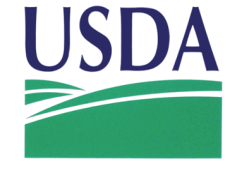 United States Department of Agriculture							 OMB Control No. 0560-0176												 OMB Expiration Date:  12/31/2021ORDERING INFORMATIONFPAC-ISD-441 (Page 2) (proposal 1)In accordance with Federal civil rights law and U.S. Department of Agriculture (USDA) civil rights regulations and policies, the USDA, its Agencies, offices, and employees, and institutions participating in or administering USDA programs are prohibited from discriminating based on race, color, national origin, religion, sex, gender identity (including gender expression), sexual orientation, disability, age, marital status, family/parental status, income derived from a public assistance program, political beliefs, or reprisal or retaliation for prior civil rights activity, in any program or activity conducted or funded by USDA (not all bases apply to all programs). Remedies and complaint filing deadlines vary by program or incident. Persons with disabilities who require alternative means of communication for program information (e.g., Braille, large print, audiotape, American Sign Language, etc.) should contact the responsible Agency or USDA’s TARGET Center at (202) 720-2600 (voice and TTY) or contact USDA through the Federal Relay Service at (800) 877-8339. Additionally, program information may be made available in languages other than English. To file a program discrimination complaint, complete the USDA Program Discrimination Complaint Form, AD-3027, found online at http://www.ascr.usda.gov/complaint_filing_cust.html and at any USDA office or write a letter addressed to USDA and provide in the letter all of the information requested in the form. To request a copy of the complaint form, call (866) 632-9992. Submit your completed form or letter to USDA by: (1) mail: U.S. Department of Agriculture Office of the Assistant Secretary for Civil Rights 1400 Independence Avenue, SW Washington, D.C. 20250-9410; (2) fax: (202) 690-7442; or (3) email: program.intake@usda.gov.  USDA is an equal opportunity provider, employer, and lender.FPAC-ISD-441                                             Farm Production and Conservation-Business Center(proposal 1)                                                                                  Geospatial Enterprise Operations                                                               REQUEST FOR GEOSPATIAL PRODUCTS AND SERVICESSee Page 2 for Privacy Act and Paperwork Reduction Act StatementsFPAC-ISD-441                                             Farm Production and Conservation-Business Center(proposal 1)                                                                                  Geospatial Enterprise Operations                                                               REQUEST FOR GEOSPATIAL PRODUCTS AND SERVICESSee Page 2 for Privacy Act and Paperwork Reduction Act StatementsFPAC-ISD-441                                             Farm Production and Conservation-Business Center(proposal 1)                                                                                  Geospatial Enterprise Operations                                                               REQUEST FOR GEOSPATIAL PRODUCTS AND SERVICESSee Page 2 for Privacy Act and Paperwork Reduction Act StatementsFPAC-ISD-441                                             Farm Production and Conservation-Business Center(proposal 1)                                                                                  Geospatial Enterprise Operations                                                               REQUEST FOR GEOSPATIAL PRODUCTS AND SERVICESSee Page 2 for Privacy Act and Paperwork Reduction Act StatementsFPAC-ISD-441                                             Farm Production and Conservation-Business Center(proposal 1)                                                                                  Geospatial Enterprise Operations                                                               REQUEST FOR GEOSPATIAL PRODUCTS AND SERVICESSee Page 2 for Privacy Act and Paperwork Reduction Act StatementsFPAC-ISD-441                                             Farm Production and Conservation-Business Center(proposal 1)                                                                                  Geospatial Enterprise Operations                                                               REQUEST FOR GEOSPATIAL PRODUCTS AND SERVICESSee Page 2 for Privacy Act and Paperwork Reduction Act StatementsFPAC-ISD-441                                             Farm Production and Conservation-Business Center(proposal 1)                                                                                  Geospatial Enterprise Operations                                                               REQUEST FOR GEOSPATIAL PRODUCTS AND SERVICESSee Page 2 for Privacy Act and Paperwork Reduction Act StatementsFPAC-ISD-441                                             Farm Production and Conservation-Business Center(proposal 1)                                                                                  Geospatial Enterprise Operations                                                               REQUEST FOR GEOSPATIAL PRODUCTS AND SERVICESSee Page 2 for Privacy Act and Paperwork Reduction Act StatementsFPAC-ISD-441                                             Farm Production and Conservation-Business Center(proposal 1)                                                                                  Geospatial Enterprise Operations                                                               REQUEST FOR GEOSPATIAL PRODUCTS AND SERVICESSee Page 2 for Privacy Act and Paperwork Reduction Act StatementsFPAC-ISD-441                                             Farm Production and Conservation-Business Center(proposal 1)                                                                                  Geospatial Enterprise Operations                                                               REQUEST FOR GEOSPATIAL PRODUCTS AND SERVICESSee Page 2 for Privacy Act and Paperwork Reduction Act StatementsFPAC-ISD-441                                             Farm Production and Conservation-Business Center(proposal 1)                                                                                  Geospatial Enterprise Operations                                                               REQUEST FOR GEOSPATIAL PRODUCTS AND SERVICESSee Page 2 for Privacy Act and Paperwork Reduction Act StatementsFPAC-ISD-441                                             Farm Production and Conservation-Business Center(proposal 1)                                                                                  Geospatial Enterprise Operations                                                               REQUEST FOR GEOSPATIAL PRODUCTS AND SERVICESSee Page 2 for Privacy Act and Paperwork Reduction Act StatementsFPAC-ISD-441                                             Farm Production and Conservation-Business Center(proposal 1)                                                                                  Geospatial Enterprise Operations                                                               REQUEST FOR GEOSPATIAL PRODUCTS AND SERVICESSee Page 2 for Privacy Act and Paperwork Reduction Act StatementsFPAC-ISD-441                                             Farm Production and Conservation-Business Center(proposal 1)                                                                                  Geospatial Enterprise Operations                                                               REQUEST FOR GEOSPATIAL PRODUCTS AND SERVICESSee Page 2 for Privacy Act and Paperwork Reduction Act StatementsFPAC-ISD-441                                             Farm Production and Conservation-Business Center(proposal 1)                                                                                  Geospatial Enterprise Operations                                                               REQUEST FOR GEOSPATIAL PRODUCTS AND SERVICESSee Page 2 for Privacy Act and Paperwork Reduction Act StatementsFPAC-ISD-441                                             Farm Production and Conservation-Business Center(proposal 1)                                                                                  Geospatial Enterprise Operations                                                               REQUEST FOR GEOSPATIAL PRODUCTS AND SERVICESSee Page 2 for Privacy Act and Paperwork Reduction Act StatementsFPAC-ISD-441                                             Farm Production and Conservation-Business Center(proposal 1)                                                                                  Geospatial Enterprise Operations                                                               REQUEST FOR GEOSPATIAL PRODUCTS AND SERVICESSee Page 2 for Privacy Act and Paperwork Reduction Act StatementsFPAC-ISD-441                                             Farm Production and Conservation-Business Center(proposal 1)                                                                                  Geospatial Enterprise Operations                                                               REQUEST FOR GEOSPATIAL PRODUCTS AND SERVICESSee Page 2 for Privacy Act and Paperwork Reduction Act StatementsFPAC-ISD-441                                             Farm Production and Conservation-Business Center(proposal 1)                                                                                  Geospatial Enterprise Operations                                                               REQUEST FOR GEOSPATIAL PRODUCTS AND SERVICESSee Page 2 for Privacy Act and Paperwork Reduction Act Statements1.  NAME1.  NAME1.  NAME1.  NAME1.  NAME1.  NAME1.  NAME1.  NAME1.  NAMEINSTRUCTIONSORDERING - Products are made to order.        You may email or call with the area description (see Page 2),  year range         needed, and shipping address with a phone number to the email address         or telephone number listed at the bottom of the page.PAYMENT- Prepayment is required.        We accept Credit Cards. Make your check or money order payable to         USDA FPAC-BC.  Purchase orders are accepted from tax-supported         agencies.  Please do not send cash or blank checks.SHIPMENT- We ship the most economical method.         No COD's, shipping costs are included in the price of the product.INSTRUCTIONSORDERING - Products are made to order.        You may email or call with the area description (see Page 2),  year range         needed, and shipping address with a phone number to the email address         or telephone number listed at the bottom of the page.PAYMENT- Prepayment is required.        We accept Credit Cards. Make your check or money order payable to         USDA FPAC-BC.  Purchase orders are accepted from tax-supported         agencies.  Please do not send cash or blank checks.SHIPMENT- We ship the most economical method.         No COD's, shipping costs are included in the price of the product.INSTRUCTIONSORDERING - Products are made to order.        You may email or call with the area description (see Page 2),  year range         needed, and shipping address with a phone number to the email address         or telephone number listed at the bottom of the page.PAYMENT- Prepayment is required.        We accept Credit Cards. Make your check or money order payable to         USDA FPAC-BC.  Purchase orders are accepted from tax-supported         agencies.  Please do not send cash or blank checks.SHIPMENT- We ship the most economical method.         No COD's, shipping costs are included in the price of the product.INSTRUCTIONSORDERING - Products are made to order.        You may email or call with the area description (see Page 2),  year range         needed, and shipping address with a phone number to the email address         or telephone number listed at the bottom of the page.PAYMENT- Prepayment is required.        We accept Credit Cards. Make your check or money order payable to         USDA FPAC-BC.  Purchase orders are accepted from tax-supported         agencies.  Please do not send cash or blank checks.SHIPMENT- We ship the most economical method.         No COD's, shipping costs are included in the price of the product.INSTRUCTIONSORDERING - Products are made to order.        You may email or call with the area description (see Page 2),  year range         needed, and shipping address with a phone number to the email address         or telephone number listed at the bottom of the page.PAYMENT- Prepayment is required.        We accept Credit Cards. Make your check or money order payable to         USDA FPAC-BC.  Purchase orders are accepted from tax-supported         agencies.  Please do not send cash or blank checks.SHIPMENT- We ship the most economical method.         No COD's, shipping costs are included in the price of the product.INSTRUCTIONSORDERING - Products are made to order.        You may email or call with the area description (see Page 2),  year range         needed, and shipping address with a phone number to the email address         or telephone number listed at the bottom of the page.PAYMENT- Prepayment is required.        We accept Credit Cards. Make your check or money order payable to         USDA FPAC-BC.  Purchase orders are accepted from tax-supported         agencies.  Please do not send cash or blank checks.SHIPMENT- We ship the most economical method.         No COD's, shipping costs are included in the price of the product.INSTRUCTIONSORDERING - Products are made to order.        You may email or call with the area description (see Page 2),  year range         needed, and shipping address with a phone number to the email address         or telephone number listed at the bottom of the page.PAYMENT- Prepayment is required.        We accept Credit Cards. Make your check or money order payable to         USDA FPAC-BC.  Purchase orders are accepted from tax-supported         agencies.  Please do not send cash or blank checks.SHIPMENT- We ship the most economical method.         No COD's, shipping costs are included in the price of the product.INSTRUCTIONSORDERING - Products are made to order.        You may email or call with the area description (see Page 2),  year range         needed, and shipping address with a phone number to the email address         or telephone number listed at the bottom of the page.PAYMENT- Prepayment is required.        We accept Credit Cards. Make your check or money order payable to         USDA FPAC-BC.  Purchase orders are accepted from tax-supported         agencies.  Please do not send cash or blank checks.SHIPMENT- We ship the most economical method.         No COD's, shipping costs are included in the price of the product.INSTRUCTIONSORDERING - Products are made to order.        You may email or call with the area description (see Page 2),  year range         needed, and shipping address with a phone number to the email address         or telephone number listed at the bottom of the page.PAYMENT- Prepayment is required.        We accept Credit Cards. Make your check or money order payable to         USDA FPAC-BC.  Purchase orders are accepted from tax-supported         agencies.  Please do not send cash or blank checks.SHIPMENT- We ship the most economical method.         No COD's, shipping costs are included in the price of the product.INSTRUCTIONSORDERING - Products are made to order.        You may email or call with the area description (see Page 2),  year range         needed, and shipping address with a phone number to the email address         or telephone number listed at the bottom of the page.PAYMENT- Prepayment is required.        We accept Credit Cards. Make your check or money order payable to         USDA FPAC-BC.  Purchase orders are accepted from tax-supported         agencies.  Please do not send cash or blank checks.SHIPMENT- We ship the most economical method.         No COD's, shipping costs are included in the price of the product.INSTRUCTIONSORDERING - Products are made to order.        You may email or call with the area description (see Page 2),  year range         needed, and shipping address with a phone number to the email address         or telephone number listed at the bottom of the page.PAYMENT- Prepayment is required.        We accept Credit Cards. Make your check or money order payable to         USDA FPAC-BC.  Purchase orders are accepted from tax-supported         agencies.  Please do not send cash or blank checks.SHIPMENT- We ship the most economical method.         No COD's, shipping costs are included in the price of the product.INSTRUCTIONSORDERING - Products are made to order.        You may email or call with the area description (see Page 2),  year range         needed, and shipping address with a phone number to the email address         or telephone number listed at the bottom of the page.PAYMENT- Prepayment is required.        We accept Credit Cards. Make your check or money order payable to         USDA FPAC-BC.  Purchase orders are accepted from tax-supported         agencies.  Please do not send cash or blank checks.SHIPMENT- We ship the most economical method.         No COD's, shipping costs are included in the price of the product.INSTRUCTIONSORDERING - Products are made to order.        You may email or call with the area description (see Page 2),  year range         needed, and shipping address with a phone number to the email address         or telephone number listed at the bottom of the page.PAYMENT- Prepayment is required.        We accept Credit Cards. Make your check or money order payable to         USDA FPAC-BC.  Purchase orders are accepted from tax-supported         agencies.  Please do not send cash or blank checks.SHIPMENT- We ship the most economical method.         No COD's, shipping costs are included in the price of the product.INSTRUCTIONSORDERING - Products are made to order.        You may email or call with the area description (see Page 2),  year range         needed, and shipping address with a phone number to the email address         or telephone number listed at the bottom of the page.PAYMENT- Prepayment is required.        We accept Credit Cards. Make your check or money order payable to         USDA FPAC-BC.  Purchase orders are accepted from tax-supported         agencies.  Please do not send cash or blank checks.SHIPMENT- We ship the most economical method.         No COD's, shipping costs are included in the price of the product.INSTRUCTIONSORDERING - Products are made to order.        You may email or call with the area description (see Page 2),  year range         needed, and shipping address with a phone number to the email address         or telephone number listed at the bottom of the page.PAYMENT- Prepayment is required.        We accept Credit Cards. Make your check or money order payable to         USDA FPAC-BC.  Purchase orders are accepted from tax-supported         agencies.  Please do not send cash or blank checks.SHIPMENT- We ship the most economical method.         No COD's, shipping costs are included in the price of the product.INSTRUCTIONSORDERING - Products are made to order.        You may email or call with the area description (see Page 2),  year range         needed, and shipping address with a phone number to the email address         or telephone number listed at the bottom of the page.PAYMENT- Prepayment is required.        We accept Credit Cards. Make your check or money order payable to         USDA FPAC-BC.  Purchase orders are accepted from tax-supported         agencies.  Please do not send cash or blank checks.SHIPMENT- We ship the most economical method.         No COD's, shipping costs are included in the price of the product.INSTRUCTIONSORDERING - Products are made to order.        You may email or call with the area description (see Page 2),  year range         needed, and shipping address with a phone number to the email address         or telephone number listed at the bottom of the page.PAYMENT- Prepayment is required.        We accept Credit Cards. Make your check or money order payable to         USDA FPAC-BC.  Purchase orders are accepted from tax-supported         agencies.  Please do not send cash or blank checks.SHIPMENT- We ship the most economical method.         No COD's, shipping costs are included in the price of the product.INSTRUCTIONSORDERING - Products are made to order.        You may email or call with the area description (see Page 2),  year range         needed, and shipping address with a phone number to the email address         or telephone number listed at the bottom of the page.PAYMENT- Prepayment is required.        We accept Credit Cards. Make your check or money order payable to         USDA FPAC-BC.  Purchase orders are accepted from tax-supported         agencies.  Please do not send cash or blank checks.SHIPMENT- We ship the most economical method.         No COD's, shipping costs are included in the price of the product.INSTRUCTIONSORDERING - Products are made to order.        You may email or call with the area description (see Page 2),  year range         needed, and shipping address with a phone number to the email address         or telephone number listed at the bottom of the page.PAYMENT- Prepayment is required.        We accept Credit Cards. Make your check or money order payable to         USDA FPAC-BC.  Purchase orders are accepted from tax-supported         agencies.  Please do not send cash or blank checks.SHIPMENT- We ship the most economical method.         No COD's, shipping costs are included in the price of the product.INSTRUCTIONSORDERING - Products are made to order.        You may email or call with the area description (see Page 2),  year range         needed, and shipping address with a phone number to the email address         or telephone number listed at the bottom of the page.PAYMENT- Prepayment is required.        We accept Credit Cards. Make your check or money order payable to         USDA FPAC-BC.  Purchase orders are accepted from tax-supported         agencies.  Please do not send cash or blank checks.SHIPMENT- We ship the most economical method.         No COD's, shipping costs are included in the price of the product.2.  ADDRESS (STREET ADDRESS)2.  ADDRESS (STREET ADDRESS)2.  ADDRESS (STREET ADDRESS)2.  ADDRESS (STREET ADDRESS)2.  ADDRESS (STREET ADDRESS)2.  ADDRESS (STREET ADDRESS)2.  ADDRESS (STREET ADDRESS)2.  ADDRESS (STREET ADDRESS)2.  ADDRESS (STREET ADDRESS)INSTRUCTIONSORDERING - Products are made to order.        You may email or call with the area description (see Page 2),  year range         needed, and shipping address with a phone number to the email address         or telephone number listed at the bottom of the page.PAYMENT- Prepayment is required.        We accept Credit Cards. Make your check or money order payable to         USDA FPAC-BC.  Purchase orders are accepted from tax-supported         agencies.  Please do not send cash or blank checks.SHIPMENT- We ship the most economical method.         No COD's, shipping costs are included in the price of the product.INSTRUCTIONSORDERING - Products are made to order.        You may email or call with the area description (see Page 2),  year range         needed, and shipping address with a phone number to the email address         or telephone number listed at the bottom of the page.PAYMENT- Prepayment is required.        We accept Credit Cards. Make your check or money order payable to         USDA FPAC-BC.  Purchase orders are accepted from tax-supported         agencies.  Please do not send cash or blank checks.SHIPMENT- We ship the most economical method.         No COD's, shipping costs are included in the price of the product.INSTRUCTIONSORDERING - Products are made to order.        You may email or call with the area description (see Page 2),  year range         needed, and shipping address with a phone number to the email address         or telephone number listed at the bottom of the page.PAYMENT- Prepayment is required.        We accept Credit Cards. Make your check or money order payable to         USDA FPAC-BC.  Purchase orders are accepted from tax-supported         agencies.  Please do not send cash or blank checks.SHIPMENT- We ship the most economical method.         No COD's, shipping costs are included in the price of the product.INSTRUCTIONSORDERING - Products are made to order.        You may email or call with the area description (see Page 2),  year range         needed, and shipping address with a phone number to the email address         or telephone number listed at the bottom of the page.PAYMENT- Prepayment is required.        We accept Credit Cards. Make your check or money order payable to         USDA FPAC-BC.  Purchase orders are accepted from tax-supported         agencies.  Please do not send cash or blank checks.SHIPMENT- We ship the most economical method.         No COD's, shipping costs are included in the price of the product.INSTRUCTIONSORDERING - Products are made to order.        You may email or call with the area description (see Page 2),  year range         needed, and shipping address with a phone number to the email address         or telephone number listed at the bottom of the page.PAYMENT- Prepayment is required.        We accept Credit Cards. Make your check or money order payable to         USDA FPAC-BC.  Purchase orders are accepted from tax-supported         agencies.  Please do not send cash or blank checks.SHIPMENT- We ship the most economical method.         No COD's, shipping costs are included in the price of the product.INSTRUCTIONSORDERING - Products are made to order.        You may email or call with the area description (see Page 2),  year range         needed, and shipping address with a phone number to the email address         or telephone number listed at the bottom of the page.PAYMENT- Prepayment is required.        We accept Credit Cards. Make your check or money order payable to         USDA FPAC-BC.  Purchase orders are accepted from tax-supported         agencies.  Please do not send cash or blank checks.SHIPMENT- We ship the most economical method.         No COD's, shipping costs are included in the price of the product.INSTRUCTIONSORDERING - Products are made to order.        You may email or call with the area description (see Page 2),  year range         needed, and shipping address with a phone number to the email address         or telephone number listed at the bottom of the page.PAYMENT- Prepayment is required.        We accept Credit Cards. Make your check or money order payable to         USDA FPAC-BC.  Purchase orders are accepted from tax-supported         agencies.  Please do not send cash or blank checks.SHIPMENT- We ship the most economical method.         No COD's, shipping costs are included in the price of the product.INSTRUCTIONSORDERING - Products are made to order.        You may email or call with the area description (see Page 2),  year range         needed, and shipping address with a phone number to the email address         or telephone number listed at the bottom of the page.PAYMENT- Prepayment is required.        We accept Credit Cards. Make your check or money order payable to         USDA FPAC-BC.  Purchase orders are accepted from tax-supported         agencies.  Please do not send cash or blank checks.SHIPMENT- We ship the most economical method.         No COD's, shipping costs are included in the price of the product.INSTRUCTIONSORDERING - Products are made to order.        You may email or call with the area description (see Page 2),  year range         needed, and shipping address with a phone number to the email address         or telephone number listed at the bottom of the page.PAYMENT- Prepayment is required.        We accept Credit Cards. Make your check or money order payable to         USDA FPAC-BC.  Purchase orders are accepted from tax-supported         agencies.  Please do not send cash or blank checks.SHIPMENT- We ship the most economical method.         No COD's, shipping costs are included in the price of the product.INSTRUCTIONSORDERING - Products are made to order.        You may email or call with the area description (see Page 2),  year range         needed, and shipping address with a phone number to the email address         or telephone number listed at the bottom of the page.PAYMENT- Prepayment is required.        We accept Credit Cards. Make your check or money order payable to         USDA FPAC-BC.  Purchase orders are accepted from tax-supported         agencies.  Please do not send cash or blank checks.SHIPMENT- We ship the most economical method.         No COD's, shipping costs are included in the price of the product.INSTRUCTIONSORDERING - Products are made to order.        You may email or call with the area description (see Page 2),  year range         needed, and shipping address with a phone number to the email address         or telephone number listed at the bottom of the page.PAYMENT- Prepayment is required.        We accept Credit Cards. Make your check or money order payable to         USDA FPAC-BC.  Purchase orders are accepted from tax-supported         agencies.  Please do not send cash or blank checks.SHIPMENT- We ship the most economical method.         No COD's, shipping costs are included in the price of the product.INSTRUCTIONSORDERING - Products are made to order.        You may email or call with the area description (see Page 2),  year range         needed, and shipping address with a phone number to the email address         or telephone number listed at the bottom of the page.PAYMENT- Prepayment is required.        We accept Credit Cards. Make your check or money order payable to         USDA FPAC-BC.  Purchase orders are accepted from tax-supported         agencies.  Please do not send cash or blank checks.SHIPMENT- We ship the most economical method.         No COD's, shipping costs are included in the price of the product.INSTRUCTIONSORDERING - Products are made to order.        You may email or call with the area description (see Page 2),  year range         needed, and shipping address with a phone number to the email address         or telephone number listed at the bottom of the page.PAYMENT- Prepayment is required.        We accept Credit Cards. Make your check or money order payable to         USDA FPAC-BC.  Purchase orders are accepted from tax-supported         agencies.  Please do not send cash or blank checks.SHIPMENT- We ship the most economical method.         No COD's, shipping costs are included in the price of the product.INSTRUCTIONSORDERING - Products are made to order.        You may email or call with the area description (see Page 2),  year range         needed, and shipping address with a phone number to the email address         or telephone number listed at the bottom of the page.PAYMENT- Prepayment is required.        We accept Credit Cards. Make your check or money order payable to         USDA FPAC-BC.  Purchase orders are accepted from tax-supported         agencies.  Please do not send cash or blank checks.SHIPMENT- We ship the most economical method.         No COD's, shipping costs are included in the price of the product.INSTRUCTIONSORDERING - Products are made to order.        You may email or call with the area description (see Page 2),  year range         needed, and shipping address with a phone number to the email address         or telephone number listed at the bottom of the page.PAYMENT- Prepayment is required.        We accept Credit Cards. Make your check or money order payable to         USDA FPAC-BC.  Purchase orders are accepted from tax-supported         agencies.  Please do not send cash or blank checks.SHIPMENT- We ship the most economical method.         No COD's, shipping costs are included in the price of the product.INSTRUCTIONSORDERING - Products are made to order.        You may email or call with the area description (see Page 2),  year range         needed, and shipping address with a phone number to the email address         or telephone number listed at the bottom of the page.PAYMENT- Prepayment is required.        We accept Credit Cards. Make your check or money order payable to         USDA FPAC-BC.  Purchase orders are accepted from tax-supported         agencies.  Please do not send cash or blank checks.SHIPMENT- We ship the most economical method.         No COD's, shipping costs are included in the price of the product.INSTRUCTIONSORDERING - Products are made to order.        You may email or call with the area description (see Page 2),  year range         needed, and shipping address with a phone number to the email address         or telephone number listed at the bottom of the page.PAYMENT- Prepayment is required.        We accept Credit Cards. Make your check or money order payable to         USDA FPAC-BC.  Purchase orders are accepted from tax-supported         agencies.  Please do not send cash or blank checks.SHIPMENT- We ship the most economical method.         No COD's, shipping costs are included in the price of the product.INSTRUCTIONSORDERING - Products are made to order.        You may email or call with the area description (see Page 2),  year range         needed, and shipping address with a phone number to the email address         or telephone number listed at the bottom of the page.PAYMENT- Prepayment is required.        We accept Credit Cards. Make your check or money order payable to         USDA FPAC-BC.  Purchase orders are accepted from tax-supported         agencies.  Please do not send cash or blank checks.SHIPMENT- We ship the most economical method.         No COD's, shipping costs are included in the price of the product.INSTRUCTIONSORDERING - Products are made to order.        You may email or call with the area description (see Page 2),  year range         needed, and shipping address with a phone number to the email address         or telephone number listed at the bottom of the page.PAYMENT- Prepayment is required.        We accept Credit Cards. Make your check or money order payable to         USDA FPAC-BC.  Purchase orders are accepted from tax-supported         agencies.  Please do not send cash or blank checks.SHIPMENT- We ship the most economical method.         No COD's, shipping costs are included in the price of the product.INSTRUCTIONSORDERING - Products are made to order.        You may email or call with the area description (see Page 2),  year range         needed, and shipping address with a phone number to the email address         or telephone number listed at the bottom of the page.PAYMENT- Prepayment is required.        We accept Credit Cards. Make your check or money order payable to         USDA FPAC-BC.  Purchase orders are accepted from tax-supported         agencies.  Please do not send cash or blank checks.SHIPMENT- We ship the most economical method.         No COD's, shipping costs are included in the price of the product.3.  ADDRESS ( BOX)3.  ADDRESS ( BOX)3.  ADDRESS ( BOX)3.  ADDRESS ( BOX)3.  ADDRESS ( BOX)3.  ADDRESS ( BOX)3.  ADDRESS ( BOX)3.  ADDRESS ( BOX)3.  ADDRESS ( BOX)INSTRUCTIONSORDERING - Products are made to order.        You may email or call with the area description (see Page 2),  year range         needed, and shipping address with a phone number to the email address         or telephone number listed at the bottom of the page.PAYMENT- Prepayment is required.        We accept Credit Cards. Make your check or money order payable to         USDA FPAC-BC.  Purchase orders are accepted from tax-supported         agencies.  Please do not send cash or blank checks.SHIPMENT- We ship the most economical method.         No COD's, shipping costs are included in the price of the product.INSTRUCTIONSORDERING - Products are made to order.        You may email or call with the area description (see Page 2),  year range         needed, and shipping address with a phone number to the email address         or telephone number listed at the bottom of the page.PAYMENT- Prepayment is required.        We accept Credit Cards. Make your check or money order payable to         USDA FPAC-BC.  Purchase orders are accepted from tax-supported         agencies.  Please do not send cash or blank checks.SHIPMENT- We ship the most economical method.         No COD's, shipping costs are included in the price of the product.INSTRUCTIONSORDERING - Products are made to order.        You may email or call with the area description (see Page 2),  year range         needed, and shipping address with a phone number to the email address         or telephone number listed at the bottom of the page.PAYMENT- Prepayment is required.        We accept Credit Cards. Make your check or money order payable to         USDA FPAC-BC.  Purchase orders are accepted from tax-supported         agencies.  Please do not send cash or blank checks.SHIPMENT- We ship the most economical method.         No COD's, shipping costs are included in the price of the product.INSTRUCTIONSORDERING - Products are made to order.        You may email or call with the area description (see Page 2),  year range         needed, and shipping address with a phone number to the email address         or telephone number listed at the bottom of the page.PAYMENT- Prepayment is required.        We accept Credit Cards. Make your check or money order payable to         USDA FPAC-BC.  Purchase orders are accepted from tax-supported         agencies.  Please do not send cash or blank checks.SHIPMENT- We ship the most economical method.         No COD's, shipping costs are included in the price of the product.INSTRUCTIONSORDERING - Products are made to order.        You may email or call with the area description (see Page 2),  year range         needed, and shipping address with a phone number to the email address         or telephone number listed at the bottom of the page.PAYMENT- Prepayment is required.        We accept Credit Cards. Make your check or money order payable to         USDA FPAC-BC.  Purchase orders are accepted from tax-supported         agencies.  Please do not send cash or blank checks.SHIPMENT- We ship the most economical method.         No COD's, shipping costs are included in the price of the product.INSTRUCTIONSORDERING - Products are made to order.        You may email or call with the area description (see Page 2),  year range         needed, and shipping address with a phone number to the email address         or telephone number listed at the bottom of the page.PAYMENT- Prepayment is required.        We accept Credit Cards. Make your check or money order payable to         USDA FPAC-BC.  Purchase orders are accepted from tax-supported         agencies.  Please do not send cash or blank checks.SHIPMENT- We ship the most economical method.         No COD's, shipping costs are included in the price of the product.INSTRUCTIONSORDERING - Products are made to order.        You may email or call with the area description (see Page 2),  year range         needed, and shipping address with a phone number to the email address         or telephone number listed at the bottom of the page.PAYMENT- Prepayment is required.        We accept Credit Cards. Make your check or money order payable to         USDA FPAC-BC.  Purchase orders are accepted from tax-supported         agencies.  Please do not send cash or blank checks.SHIPMENT- We ship the most economical method.         No COD's, shipping costs are included in the price of the product.INSTRUCTIONSORDERING - Products are made to order.        You may email or call with the area description (see Page 2),  year range         needed, and shipping address with a phone number to the email address         or telephone number listed at the bottom of the page.PAYMENT- Prepayment is required.        We accept Credit Cards. Make your check or money order payable to         USDA FPAC-BC.  Purchase orders are accepted from tax-supported         agencies.  Please do not send cash or blank checks.SHIPMENT- We ship the most economical method.         No COD's, shipping costs are included in the price of the product.INSTRUCTIONSORDERING - Products are made to order.        You may email or call with the area description (see Page 2),  year range         needed, and shipping address with a phone number to the email address         or telephone number listed at the bottom of the page.PAYMENT- Prepayment is required.        We accept Credit Cards. Make your check or money order payable to         USDA FPAC-BC.  Purchase orders are accepted from tax-supported         agencies.  Please do not send cash or blank checks.SHIPMENT- We ship the most economical method.         No COD's, shipping costs are included in the price of the product.INSTRUCTIONSORDERING - Products are made to order.        You may email or call with the area description (see Page 2),  year range         needed, and shipping address with a phone number to the email address         or telephone number listed at the bottom of the page.PAYMENT- Prepayment is required.        We accept Credit Cards. Make your check or money order payable to         USDA FPAC-BC.  Purchase orders are accepted from tax-supported         agencies.  Please do not send cash or blank checks.SHIPMENT- We ship the most economical method.         No COD's, shipping costs are included in the price of the product.INSTRUCTIONSORDERING - Products are made to order.        You may email or call with the area description (see Page 2),  year range         needed, and shipping address with a phone number to the email address         or telephone number listed at the bottom of the page.PAYMENT- Prepayment is required.        We accept Credit Cards. Make your check or money order payable to         USDA FPAC-BC.  Purchase orders are accepted from tax-supported         agencies.  Please do not send cash or blank checks.SHIPMENT- We ship the most economical method.         No COD's, shipping costs are included in the price of the product.INSTRUCTIONSORDERING - Products are made to order.        You may email or call with the area description (see Page 2),  year range         needed, and shipping address with a phone number to the email address         or telephone number listed at the bottom of the page.PAYMENT- Prepayment is required.        We accept Credit Cards. Make your check or money order payable to         USDA FPAC-BC.  Purchase orders are accepted from tax-supported         agencies.  Please do not send cash or blank checks.SHIPMENT- We ship the most economical method.         No COD's, shipping costs are included in the price of the product.INSTRUCTIONSORDERING - Products are made to order.        You may email or call with the area description (see Page 2),  year range         needed, and shipping address with a phone number to the email address         or telephone number listed at the bottom of the page.PAYMENT- Prepayment is required.        We accept Credit Cards. Make your check or money order payable to         USDA FPAC-BC.  Purchase orders are accepted from tax-supported         agencies.  Please do not send cash or blank checks.SHIPMENT- We ship the most economical method.         No COD's, shipping costs are included in the price of the product.INSTRUCTIONSORDERING - Products are made to order.        You may email or call with the area description (see Page 2),  year range         needed, and shipping address with a phone number to the email address         or telephone number listed at the bottom of the page.PAYMENT- Prepayment is required.        We accept Credit Cards. Make your check or money order payable to         USDA FPAC-BC.  Purchase orders are accepted from tax-supported         agencies.  Please do not send cash or blank checks.SHIPMENT- We ship the most economical method.         No COD's, shipping costs are included in the price of the product.INSTRUCTIONSORDERING - Products are made to order.        You may email or call with the area description (see Page 2),  year range         needed, and shipping address with a phone number to the email address         or telephone number listed at the bottom of the page.PAYMENT- Prepayment is required.        We accept Credit Cards. Make your check or money order payable to         USDA FPAC-BC.  Purchase orders are accepted from tax-supported         agencies.  Please do not send cash or blank checks.SHIPMENT- We ship the most economical method.         No COD's, shipping costs are included in the price of the product.INSTRUCTIONSORDERING - Products are made to order.        You may email or call with the area description (see Page 2),  year range         needed, and shipping address with a phone number to the email address         or telephone number listed at the bottom of the page.PAYMENT- Prepayment is required.        We accept Credit Cards. Make your check or money order payable to         USDA FPAC-BC.  Purchase orders are accepted from tax-supported         agencies.  Please do not send cash or blank checks.SHIPMENT- We ship the most economical method.         No COD's, shipping costs are included in the price of the product.INSTRUCTIONSORDERING - Products are made to order.        You may email or call with the area description (see Page 2),  year range         needed, and shipping address with a phone number to the email address         or telephone number listed at the bottom of the page.PAYMENT- Prepayment is required.        We accept Credit Cards. Make your check or money order payable to         USDA FPAC-BC.  Purchase orders are accepted from tax-supported         agencies.  Please do not send cash or blank checks.SHIPMENT- We ship the most economical method.         No COD's, shipping costs are included in the price of the product.INSTRUCTIONSORDERING - Products are made to order.        You may email or call with the area description (see Page 2),  year range         needed, and shipping address with a phone number to the email address         or telephone number listed at the bottom of the page.PAYMENT- Prepayment is required.        We accept Credit Cards. Make your check or money order payable to         USDA FPAC-BC.  Purchase orders are accepted from tax-supported         agencies.  Please do not send cash or blank checks.SHIPMENT- We ship the most economical method.         No COD's, shipping costs are included in the price of the product.INSTRUCTIONSORDERING - Products are made to order.        You may email or call with the area description (see Page 2),  year range         needed, and shipping address with a phone number to the email address         or telephone number listed at the bottom of the page.PAYMENT- Prepayment is required.        We accept Credit Cards. Make your check or money order payable to         USDA FPAC-BC.  Purchase orders are accepted from tax-supported         agencies.  Please do not send cash or blank checks.SHIPMENT- We ship the most economical method.         No COD's, shipping costs are included in the price of the product.INSTRUCTIONSORDERING - Products are made to order.        You may email or call with the area description (see Page 2),  year range         needed, and shipping address with a phone number to the email address         or telephone number listed at the bottom of the page.PAYMENT- Prepayment is required.        We accept Credit Cards. Make your check or money order payable to         USDA FPAC-BC.  Purchase orders are accepted from tax-supported         agencies.  Please do not send cash or blank checks.SHIPMENT- We ship the most economical method.         No COD's, shipping costs are included in the price of the product.4.  CITY, STATE, ZIP+44.  CITY, STATE, ZIP+44.  CITY, STATE, ZIP+44.  CITY, STATE, ZIP+44.  CITY, STATE, ZIP+44.  CITY, STATE, ZIP+44.  CITY, STATE, ZIP+44.  CITY, STATE, ZIP+44.  CITY, STATE, ZIP+4INSTRUCTIONSORDERING - Products are made to order.        You may email or call with the area description (see Page 2),  year range         needed, and shipping address with a phone number to the email address         or telephone number listed at the bottom of the page.PAYMENT- Prepayment is required.        We accept Credit Cards. Make your check or money order payable to         USDA FPAC-BC.  Purchase orders are accepted from tax-supported         agencies.  Please do not send cash or blank checks.SHIPMENT- We ship the most economical method.         No COD's, shipping costs are included in the price of the product.INSTRUCTIONSORDERING - Products are made to order.        You may email or call with the area description (see Page 2),  year range         needed, and shipping address with a phone number to the email address         or telephone number listed at the bottom of the page.PAYMENT- Prepayment is required.        We accept Credit Cards. Make your check or money order payable to         USDA FPAC-BC.  Purchase orders are accepted from tax-supported         agencies.  Please do not send cash or blank checks.SHIPMENT- We ship the most economical method.         No COD's, shipping costs are included in the price of the product.INSTRUCTIONSORDERING - Products are made to order.        You may email or call with the area description (see Page 2),  year range         needed, and shipping address with a phone number to the email address         or telephone number listed at the bottom of the page.PAYMENT- Prepayment is required.        We accept Credit Cards. Make your check or money order payable to         USDA FPAC-BC.  Purchase orders are accepted from tax-supported         agencies.  Please do not send cash or blank checks.SHIPMENT- We ship the most economical method.         No COD's, shipping costs are included in the price of the product.INSTRUCTIONSORDERING - Products are made to order.        You may email or call with the area description (see Page 2),  year range         needed, and shipping address with a phone number to the email address         or telephone number listed at the bottom of the page.PAYMENT- Prepayment is required.        We accept Credit Cards. Make your check or money order payable to         USDA FPAC-BC.  Purchase orders are accepted from tax-supported         agencies.  Please do not send cash or blank checks.SHIPMENT- We ship the most economical method.         No COD's, shipping costs are included in the price of the product.INSTRUCTIONSORDERING - Products are made to order.        You may email or call with the area description (see Page 2),  year range         needed, and shipping address with a phone number to the email address         or telephone number listed at the bottom of the page.PAYMENT- Prepayment is required.        We accept Credit Cards. Make your check or money order payable to         USDA FPAC-BC.  Purchase orders are accepted from tax-supported         agencies.  Please do not send cash or blank checks.SHIPMENT- We ship the most economical method.         No COD's, shipping costs are included in the price of the product.INSTRUCTIONSORDERING - Products are made to order.        You may email or call with the area description (see Page 2),  year range         needed, and shipping address with a phone number to the email address         or telephone number listed at the bottom of the page.PAYMENT- Prepayment is required.        We accept Credit Cards. Make your check or money order payable to         USDA FPAC-BC.  Purchase orders are accepted from tax-supported         agencies.  Please do not send cash or blank checks.SHIPMENT- We ship the most economical method.         No COD's, shipping costs are included in the price of the product.INSTRUCTIONSORDERING - Products are made to order.        You may email or call with the area description (see Page 2),  year range         needed, and shipping address with a phone number to the email address         or telephone number listed at the bottom of the page.PAYMENT- Prepayment is required.        We accept Credit Cards. Make your check or money order payable to         USDA FPAC-BC.  Purchase orders are accepted from tax-supported         agencies.  Please do not send cash or blank checks.SHIPMENT- We ship the most economical method.         No COD's, shipping costs are included in the price of the product.INSTRUCTIONSORDERING - Products are made to order.        You may email or call with the area description (see Page 2),  year range         needed, and shipping address with a phone number to the email address         or telephone number listed at the bottom of the page.PAYMENT- Prepayment is required.        We accept Credit Cards. Make your check or money order payable to         USDA FPAC-BC.  Purchase orders are accepted from tax-supported         agencies.  Please do not send cash or blank checks.SHIPMENT- We ship the most economical method.         No COD's, shipping costs are included in the price of the product.INSTRUCTIONSORDERING - Products are made to order.        You may email or call with the area description (see Page 2),  year range         needed, and shipping address with a phone number to the email address         or telephone number listed at the bottom of the page.PAYMENT- Prepayment is required.        We accept Credit Cards. Make your check or money order payable to         USDA FPAC-BC.  Purchase orders are accepted from tax-supported         agencies.  Please do not send cash or blank checks.SHIPMENT- We ship the most economical method.         No COD's, shipping costs are included in the price of the product.INSTRUCTIONSORDERING - Products are made to order.        You may email or call with the area description (see Page 2),  year range         needed, and shipping address with a phone number to the email address         or telephone number listed at the bottom of the page.PAYMENT- Prepayment is required.        We accept Credit Cards. Make your check or money order payable to         USDA FPAC-BC.  Purchase orders are accepted from tax-supported         agencies.  Please do not send cash or blank checks.SHIPMENT- We ship the most economical method.         No COD's, shipping costs are included in the price of the product.INSTRUCTIONSORDERING - Products are made to order.        You may email or call with the area description (see Page 2),  year range         needed, and shipping address with a phone number to the email address         or telephone number listed at the bottom of the page.PAYMENT- Prepayment is required.        We accept Credit Cards. Make your check or money order payable to         USDA FPAC-BC.  Purchase orders are accepted from tax-supported         agencies.  Please do not send cash or blank checks.SHIPMENT- We ship the most economical method.         No COD's, shipping costs are included in the price of the product.INSTRUCTIONSORDERING - Products are made to order.        You may email or call with the area description (see Page 2),  year range         needed, and shipping address with a phone number to the email address         or telephone number listed at the bottom of the page.PAYMENT- Prepayment is required.        We accept Credit Cards. Make your check or money order payable to         USDA FPAC-BC.  Purchase orders are accepted from tax-supported         agencies.  Please do not send cash or blank checks.SHIPMENT- We ship the most economical method.         No COD's, shipping costs are included in the price of the product.INSTRUCTIONSORDERING - Products are made to order.        You may email or call with the area description (see Page 2),  year range         needed, and shipping address with a phone number to the email address         or telephone number listed at the bottom of the page.PAYMENT- Prepayment is required.        We accept Credit Cards. Make your check or money order payable to         USDA FPAC-BC.  Purchase orders are accepted from tax-supported         agencies.  Please do not send cash or blank checks.SHIPMENT- We ship the most economical method.         No COD's, shipping costs are included in the price of the product.INSTRUCTIONSORDERING - Products are made to order.        You may email or call with the area description (see Page 2),  year range         needed, and shipping address with a phone number to the email address         or telephone number listed at the bottom of the page.PAYMENT- Prepayment is required.        We accept Credit Cards. Make your check or money order payable to         USDA FPAC-BC.  Purchase orders are accepted from tax-supported         agencies.  Please do not send cash or blank checks.SHIPMENT- We ship the most economical method.         No COD's, shipping costs are included in the price of the product.INSTRUCTIONSORDERING - Products are made to order.        You may email or call with the area description (see Page 2),  year range         needed, and shipping address with a phone number to the email address         or telephone number listed at the bottom of the page.PAYMENT- Prepayment is required.        We accept Credit Cards. Make your check or money order payable to         USDA FPAC-BC.  Purchase orders are accepted from tax-supported         agencies.  Please do not send cash or blank checks.SHIPMENT- We ship the most economical method.         No COD's, shipping costs are included in the price of the product.INSTRUCTIONSORDERING - Products are made to order.        You may email or call with the area description (see Page 2),  year range         needed, and shipping address with a phone number to the email address         or telephone number listed at the bottom of the page.PAYMENT- Prepayment is required.        We accept Credit Cards. Make your check or money order payable to         USDA FPAC-BC.  Purchase orders are accepted from tax-supported         agencies.  Please do not send cash or blank checks.SHIPMENT- We ship the most economical method.         No COD's, shipping costs are included in the price of the product.INSTRUCTIONSORDERING - Products are made to order.        You may email or call with the area description (see Page 2),  year range         needed, and shipping address with a phone number to the email address         or telephone number listed at the bottom of the page.PAYMENT- Prepayment is required.        We accept Credit Cards. Make your check or money order payable to         USDA FPAC-BC.  Purchase orders are accepted from tax-supported         agencies.  Please do not send cash or blank checks.SHIPMENT- We ship the most economical method.         No COD's, shipping costs are included in the price of the product.INSTRUCTIONSORDERING - Products are made to order.        You may email or call with the area description (see Page 2),  year range         needed, and shipping address with a phone number to the email address         or telephone number listed at the bottom of the page.PAYMENT- Prepayment is required.        We accept Credit Cards. Make your check or money order payable to         USDA FPAC-BC.  Purchase orders are accepted from tax-supported         agencies.  Please do not send cash or blank checks.SHIPMENT- We ship the most economical method.         No COD's, shipping costs are included in the price of the product.INSTRUCTIONSORDERING - Products are made to order.        You may email or call with the area description (see Page 2),  year range         needed, and shipping address with a phone number to the email address         or telephone number listed at the bottom of the page.PAYMENT- Prepayment is required.        We accept Credit Cards. Make your check or money order payable to         USDA FPAC-BC.  Purchase orders are accepted from tax-supported         agencies.  Please do not send cash or blank checks.SHIPMENT- We ship the most economical method.         No COD's, shipping costs are included in the price of the product.INSTRUCTIONSORDERING - Products are made to order.        You may email or call with the area description (see Page 2),  year range         needed, and shipping address with a phone number to the email address         or telephone number listed at the bottom of the page.PAYMENT- Prepayment is required.        We accept Credit Cards. Make your check or money order payable to         USDA FPAC-BC.  Purchase orders are accepted from tax-supported         agencies.  Please do not send cash or blank checks.SHIPMENT- We ship the most economical method.         No COD's, shipping costs are included in the price of the product.5.  CONTACT NAME5.  CONTACT NAME5.  CONTACT NAME5.  CONTACT NAME5.  CONTACT NAME5.  CONTACT NAME5.  CONTACT NAME5.  CONTACT NAME5.  CONTACT NAMEINSTRUCTIONSORDERING - Products are made to order.        You may email or call with the area description (see Page 2),  year range         needed, and shipping address with a phone number to the email address         or telephone number listed at the bottom of the page.PAYMENT- Prepayment is required.        We accept Credit Cards. Make your check or money order payable to         USDA FPAC-BC.  Purchase orders are accepted from tax-supported         agencies.  Please do not send cash or blank checks.SHIPMENT- We ship the most economical method.         No COD's, shipping costs are included in the price of the product.INSTRUCTIONSORDERING - Products are made to order.        You may email or call with the area description (see Page 2),  year range         needed, and shipping address with a phone number to the email address         or telephone number listed at the bottom of the page.PAYMENT- Prepayment is required.        We accept Credit Cards. Make your check or money order payable to         USDA FPAC-BC.  Purchase orders are accepted from tax-supported         agencies.  Please do not send cash or blank checks.SHIPMENT- We ship the most economical method.         No COD's, shipping costs are included in the price of the product.INSTRUCTIONSORDERING - Products are made to order.        You may email or call with the area description (see Page 2),  year range         needed, and shipping address with a phone number to the email address         or telephone number listed at the bottom of the page.PAYMENT- Prepayment is required.        We accept Credit Cards. Make your check or money order payable to         USDA FPAC-BC.  Purchase orders are accepted from tax-supported         agencies.  Please do not send cash or blank checks.SHIPMENT- We ship the most economical method.         No COD's, shipping costs are included in the price of the product.INSTRUCTIONSORDERING - Products are made to order.        You may email or call with the area description (see Page 2),  year range         needed, and shipping address with a phone number to the email address         or telephone number listed at the bottom of the page.PAYMENT- Prepayment is required.        We accept Credit Cards. Make your check or money order payable to         USDA FPAC-BC.  Purchase orders are accepted from tax-supported         agencies.  Please do not send cash or blank checks.SHIPMENT- We ship the most economical method.         No COD's, shipping costs are included in the price of the product.INSTRUCTIONSORDERING - Products are made to order.        You may email or call with the area description (see Page 2),  year range         needed, and shipping address with a phone number to the email address         or telephone number listed at the bottom of the page.PAYMENT- Prepayment is required.        We accept Credit Cards. Make your check or money order payable to         USDA FPAC-BC.  Purchase orders are accepted from tax-supported         agencies.  Please do not send cash or blank checks.SHIPMENT- We ship the most economical method.         No COD's, shipping costs are included in the price of the product.INSTRUCTIONSORDERING - Products are made to order.        You may email or call with the area description (see Page 2),  year range         needed, and shipping address with a phone number to the email address         or telephone number listed at the bottom of the page.PAYMENT- Prepayment is required.        We accept Credit Cards. Make your check or money order payable to         USDA FPAC-BC.  Purchase orders are accepted from tax-supported         agencies.  Please do not send cash or blank checks.SHIPMENT- We ship the most economical method.         No COD's, shipping costs are included in the price of the product.INSTRUCTIONSORDERING - Products are made to order.        You may email or call with the area description (see Page 2),  year range         needed, and shipping address with a phone number to the email address         or telephone number listed at the bottom of the page.PAYMENT- Prepayment is required.        We accept Credit Cards. Make your check or money order payable to         USDA FPAC-BC.  Purchase orders are accepted from tax-supported         agencies.  Please do not send cash or blank checks.SHIPMENT- We ship the most economical method.         No COD's, shipping costs are included in the price of the product.INSTRUCTIONSORDERING - Products are made to order.        You may email or call with the area description (see Page 2),  year range         needed, and shipping address with a phone number to the email address         or telephone number listed at the bottom of the page.PAYMENT- Prepayment is required.        We accept Credit Cards. Make your check or money order payable to         USDA FPAC-BC.  Purchase orders are accepted from tax-supported         agencies.  Please do not send cash or blank checks.SHIPMENT- We ship the most economical method.         No COD's, shipping costs are included in the price of the product.INSTRUCTIONSORDERING - Products are made to order.        You may email or call with the area description (see Page 2),  year range         needed, and shipping address with a phone number to the email address         or telephone number listed at the bottom of the page.PAYMENT- Prepayment is required.        We accept Credit Cards. Make your check or money order payable to         USDA FPAC-BC.  Purchase orders are accepted from tax-supported         agencies.  Please do not send cash or blank checks.SHIPMENT- We ship the most economical method.         No COD's, shipping costs are included in the price of the product.INSTRUCTIONSORDERING - Products are made to order.        You may email or call with the area description (see Page 2),  year range         needed, and shipping address with a phone number to the email address         or telephone number listed at the bottom of the page.PAYMENT- Prepayment is required.        We accept Credit Cards. Make your check or money order payable to         USDA FPAC-BC.  Purchase orders are accepted from tax-supported         agencies.  Please do not send cash or blank checks.SHIPMENT- We ship the most economical method.         No COD's, shipping costs are included in the price of the product.INSTRUCTIONSORDERING - Products are made to order.        You may email or call with the area description (see Page 2),  year range         needed, and shipping address with a phone number to the email address         or telephone number listed at the bottom of the page.PAYMENT- Prepayment is required.        We accept Credit Cards. Make your check or money order payable to         USDA FPAC-BC.  Purchase orders are accepted from tax-supported         agencies.  Please do not send cash or blank checks.SHIPMENT- We ship the most economical method.         No COD's, shipping costs are included in the price of the product.INSTRUCTIONSORDERING - Products are made to order.        You may email or call with the area description (see Page 2),  year range         needed, and shipping address with a phone number to the email address         or telephone number listed at the bottom of the page.PAYMENT- Prepayment is required.        We accept Credit Cards. Make your check or money order payable to         USDA FPAC-BC.  Purchase orders are accepted from tax-supported         agencies.  Please do not send cash or blank checks.SHIPMENT- We ship the most economical method.         No COD's, shipping costs are included in the price of the product.INSTRUCTIONSORDERING - Products are made to order.        You may email or call with the area description (see Page 2),  year range         needed, and shipping address with a phone number to the email address         or telephone number listed at the bottom of the page.PAYMENT- Prepayment is required.        We accept Credit Cards. Make your check or money order payable to         USDA FPAC-BC.  Purchase orders are accepted from tax-supported         agencies.  Please do not send cash or blank checks.SHIPMENT- We ship the most economical method.         No COD's, shipping costs are included in the price of the product.INSTRUCTIONSORDERING - Products are made to order.        You may email or call with the area description (see Page 2),  year range         needed, and shipping address with a phone number to the email address         or telephone number listed at the bottom of the page.PAYMENT- Prepayment is required.        We accept Credit Cards. Make your check or money order payable to         USDA FPAC-BC.  Purchase orders are accepted from tax-supported         agencies.  Please do not send cash or blank checks.SHIPMENT- We ship the most economical method.         No COD's, shipping costs are included in the price of the product.INSTRUCTIONSORDERING - Products are made to order.        You may email or call with the area description (see Page 2),  year range         needed, and shipping address with a phone number to the email address         or telephone number listed at the bottom of the page.PAYMENT- Prepayment is required.        We accept Credit Cards. Make your check or money order payable to         USDA FPAC-BC.  Purchase orders are accepted from tax-supported         agencies.  Please do not send cash or blank checks.SHIPMENT- We ship the most economical method.         No COD's, shipping costs are included in the price of the product.INSTRUCTIONSORDERING - Products are made to order.        You may email or call with the area description (see Page 2),  year range         needed, and shipping address with a phone number to the email address         or telephone number listed at the bottom of the page.PAYMENT- Prepayment is required.        We accept Credit Cards. Make your check or money order payable to         USDA FPAC-BC.  Purchase orders are accepted from tax-supported         agencies.  Please do not send cash or blank checks.SHIPMENT- We ship the most economical method.         No COD's, shipping costs are included in the price of the product.INSTRUCTIONSORDERING - Products are made to order.        You may email or call with the area description (see Page 2),  year range         needed, and shipping address with a phone number to the email address         or telephone number listed at the bottom of the page.PAYMENT- Prepayment is required.        We accept Credit Cards. Make your check or money order payable to         USDA FPAC-BC.  Purchase orders are accepted from tax-supported         agencies.  Please do not send cash or blank checks.SHIPMENT- We ship the most economical method.         No COD's, shipping costs are included in the price of the product.INSTRUCTIONSORDERING - Products are made to order.        You may email or call with the area description (see Page 2),  year range         needed, and shipping address with a phone number to the email address         or telephone number listed at the bottom of the page.PAYMENT- Prepayment is required.        We accept Credit Cards. Make your check or money order payable to         USDA FPAC-BC.  Purchase orders are accepted from tax-supported         agencies.  Please do not send cash or blank checks.SHIPMENT- We ship the most economical method.         No COD's, shipping costs are included in the price of the product.INSTRUCTIONSORDERING - Products are made to order.        You may email or call with the area description (see Page 2),  year range         needed, and shipping address with a phone number to the email address         or telephone number listed at the bottom of the page.PAYMENT- Prepayment is required.        We accept Credit Cards. Make your check or money order payable to         USDA FPAC-BC.  Purchase orders are accepted from tax-supported         agencies.  Please do not send cash or blank checks.SHIPMENT- We ship the most economical method.         No COD's, shipping costs are included in the price of the product.INSTRUCTIONSORDERING - Products are made to order.        You may email or call with the area description (see Page 2),  year range         needed, and shipping address with a phone number to the email address         or telephone number listed at the bottom of the page.PAYMENT- Prepayment is required.        We accept Credit Cards. Make your check or money order payable to         USDA FPAC-BC.  Purchase orders are accepted from tax-supported         agencies.  Please do not send cash or blank checks.SHIPMENT- We ship the most economical method.         No COD's, shipping costs are included in the price of the product.6.  TELEPHONE NUMBER6.  TELEPHONE NUMBER6.  TELEPHONE NUMBER7.  FAX NUMBER7.  FAX NUMBER7.  FAX NUMBER7.  FAX NUMBER7.  FAX NUMBER7.  FAX NUMBERINSTRUCTIONSORDERING - Products are made to order.        You may email or call with the area description (see Page 2),  year range         needed, and shipping address with a phone number to the email address         or telephone number listed at the bottom of the page.PAYMENT- Prepayment is required.        We accept Credit Cards. Make your check or money order payable to         USDA FPAC-BC.  Purchase orders are accepted from tax-supported         agencies.  Please do not send cash or blank checks.SHIPMENT- We ship the most economical method.         No COD's, shipping costs are included in the price of the product.INSTRUCTIONSORDERING - Products are made to order.        You may email or call with the area description (see Page 2),  year range         needed, and shipping address with a phone number to the email address         or telephone number listed at the bottom of the page.PAYMENT- Prepayment is required.        We accept Credit Cards. Make your check or money order payable to         USDA FPAC-BC.  Purchase orders are accepted from tax-supported         agencies.  Please do not send cash or blank checks.SHIPMENT- We ship the most economical method.         No COD's, shipping costs are included in the price of the product.INSTRUCTIONSORDERING - Products are made to order.        You may email or call with the area description (see Page 2),  year range         needed, and shipping address with a phone number to the email address         or telephone number listed at the bottom of the page.PAYMENT- Prepayment is required.        We accept Credit Cards. Make your check or money order payable to         USDA FPAC-BC.  Purchase orders are accepted from tax-supported         agencies.  Please do not send cash or blank checks.SHIPMENT- We ship the most economical method.         No COD's, shipping costs are included in the price of the product.INSTRUCTIONSORDERING - Products are made to order.        You may email or call with the area description (see Page 2),  year range         needed, and shipping address with a phone number to the email address         or telephone number listed at the bottom of the page.PAYMENT- Prepayment is required.        We accept Credit Cards. Make your check or money order payable to         USDA FPAC-BC.  Purchase orders are accepted from tax-supported         agencies.  Please do not send cash or blank checks.SHIPMENT- We ship the most economical method.         No COD's, shipping costs are included in the price of the product.INSTRUCTIONSORDERING - Products are made to order.        You may email or call with the area description (see Page 2),  year range         needed, and shipping address with a phone number to the email address         or telephone number listed at the bottom of the page.PAYMENT- Prepayment is required.        We accept Credit Cards. Make your check or money order payable to         USDA FPAC-BC.  Purchase orders are accepted from tax-supported         agencies.  Please do not send cash or blank checks.SHIPMENT- We ship the most economical method.         No COD's, shipping costs are included in the price of the product.INSTRUCTIONSORDERING - Products are made to order.        You may email or call with the area description (see Page 2),  year range         needed, and shipping address with a phone number to the email address         or telephone number listed at the bottom of the page.PAYMENT- Prepayment is required.        We accept Credit Cards. Make your check or money order payable to         USDA FPAC-BC.  Purchase orders are accepted from tax-supported         agencies.  Please do not send cash or blank checks.SHIPMENT- We ship the most economical method.         No COD's, shipping costs are included in the price of the product.INSTRUCTIONSORDERING - Products are made to order.        You may email or call with the area description (see Page 2),  year range         needed, and shipping address with a phone number to the email address         or telephone number listed at the bottom of the page.PAYMENT- Prepayment is required.        We accept Credit Cards. Make your check or money order payable to         USDA FPAC-BC.  Purchase orders are accepted from tax-supported         agencies.  Please do not send cash or blank checks.SHIPMENT- We ship the most economical method.         No COD's, shipping costs are included in the price of the product.INSTRUCTIONSORDERING - Products are made to order.        You may email or call with the area description (see Page 2),  year range         needed, and shipping address with a phone number to the email address         or telephone number listed at the bottom of the page.PAYMENT- Prepayment is required.        We accept Credit Cards. Make your check or money order payable to         USDA FPAC-BC.  Purchase orders are accepted from tax-supported         agencies.  Please do not send cash or blank checks.SHIPMENT- We ship the most economical method.         No COD's, shipping costs are included in the price of the product.INSTRUCTIONSORDERING - Products are made to order.        You may email or call with the area description (see Page 2),  year range         needed, and shipping address with a phone number to the email address         or telephone number listed at the bottom of the page.PAYMENT- Prepayment is required.        We accept Credit Cards. Make your check or money order payable to         USDA FPAC-BC.  Purchase orders are accepted from tax-supported         agencies.  Please do not send cash or blank checks.SHIPMENT- We ship the most economical method.         No COD's, shipping costs are included in the price of the product.INSTRUCTIONSORDERING - Products are made to order.        You may email or call with the area description (see Page 2),  year range         needed, and shipping address with a phone number to the email address         or telephone number listed at the bottom of the page.PAYMENT- Prepayment is required.        We accept Credit Cards. Make your check or money order payable to         USDA FPAC-BC.  Purchase orders are accepted from tax-supported         agencies.  Please do not send cash or blank checks.SHIPMENT- We ship the most economical method.         No COD's, shipping costs are included in the price of the product.INSTRUCTIONSORDERING - Products are made to order.        You may email or call with the area description (see Page 2),  year range         needed, and shipping address with a phone number to the email address         or telephone number listed at the bottom of the page.PAYMENT- Prepayment is required.        We accept Credit Cards. Make your check or money order payable to         USDA FPAC-BC.  Purchase orders are accepted from tax-supported         agencies.  Please do not send cash or blank checks.SHIPMENT- We ship the most economical method.         No COD's, shipping costs are included in the price of the product.INSTRUCTIONSORDERING - Products are made to order.        You may email or call with the area description (see Page 2),  year range         needed, and shipping address with a phone number to the email address         or telephone number listed at the bottom of the page.PAYMENT- Prepayment is required.        We accept Credit Cards. Make your check or money order payable to         USDA FPAC-BC.  Purchase orders are accepted from tax-supported         agencies.  Please do not send cash or blank checks.SHIPMENT- We ship the most economical method.         No COD's, shipping costs are included in the price of the product.INSTRUCTIONSORDERING - Products are made to order.        You may email or call with the area description (see Page 2),  year range         needed, and shipping address with a phone number to the email address         or telephone number listed at the bottom of the page.PAYMENT- Prepayment is required.        We accept Credit Cards. Make your check or money order payable to         USDA FPAC-BC.  Purchase orders are accepted from tax-supported         agencies.  Please do not send cash or blank checks.SHIPMENT- We ship the most economical method.         No COD's, shipping costs are included in the price of the product.INSTRUCTIONSORDERING - Products are made to order.        You may email or call with the area description (see Page 2),  year range         needed, and shipping address with a phone number to the email address         or telephone number listed at the bottom of the page.PAYMENT- Prepayment is required.        We accept Credit Cards. Make your check or money order payable to         USDA FPAC-BC.  Purchase orders are accepted from tax-supported         agencies.  Please do not send cash or blank checks.SHIPMENT- We ship the most economical method.         No COD's, shipping costs are included in the price of the product.INSTRUCTIONSORDERING - Products are made to order.        You may email or call with the area description (see Page 2),  year range         needed, and shipping address with a phone number to the email address         or telephone number listed at the bottom of the page.PAYMENT- Prepayment is required.        We accept Credit Cards. Make your check or money order payable to         USDA FPAC-BC.  Purchase orders are accepted from tax-supported         agencies.  Please do not send cash or blank checks.SHIPMENT- We ship the most economical method.         No COD's, shipping costs are included in the price of the product.INSTRUCTIONSORDERING - Products are made to order.        You may email or call with the area description (see Page 2),  year range         needed, and shipping address with a phone number to the email address         or telephone number listed at the bottom of the page.PAYMENT- Prepayment is required.        We accept Credit Cards. Make your check or money order payable to         USDA FPAC-BC.  Purchase orders are accepted from tax-supported         agencies.  Please do not send cash or blank checks.SHIPMENT- We ship the most economical method.         No COD's, shipping costs are included in the price of the product.INSTRUCTIONSORDERING - Products are made to order.        You may email or call with the area description (see Page 2),  year range         needed, and shipping address with a phone number to the email address         or telephone number listed at the bottom of the page.PAYMENT- Prepayment is required.        We accept Credit Cards. Make your check or money order payable to         USDA FPAC-BC.  Purchase orders are accepted from tax-supported         agencies.  Please do not send cash or blank checks.SHIPMENT- We ship the most economical method.         No COD's, shipping costs are included in the price of the product.INSTRUCTIONSORDERING - Products are made to order.        You may email or call with the area description (see Page 2),  year range         needed, and shipping address with a phone number to the email address         or telephone number listed at the bottom of the page.PAYMENT- Prepayment is required.        We accept Credit Cards. Make your check or money order payable to         USDA FPAC-BC.  Purchase orders are accepted from tax-supported         agencies.  Please do not send cash or blank checks.SHIPMENT- We ship the most economical method.         No COD's, shipping costs are included in the price of the product.INSTRUCTIONSORDERING - Products are made to order.        You may email or call with the area description (see Page 2),  year range         needed, and shipping address with a phone number to the email address         or telephone number listed at the bottom of the page.PAYMENT- Prepayment is required.        We accept Credit Cards. Make your check or money order payable to         USDA FPAC-BC.  Purchase orders are accepted from tax-supported         agencies.  Please do not send cash or blank checks.SHIPMENT- We ship the most economical method.         No COD's, shipping costs are included in the price of the product.INSTRUCTIONSORDERING - Products are made to order.        You may email or call with the area description (see Page 2),  year range         needed, and shipping address with a phone number to the email address         or telephone number listed at the bottom of the page.PAYMENT- Prepayment is required.        We accept Credit Cards. Make your check or money order payable to         USDA FPAC-BC.  Purchase orders are accepted from tax-supported         agencies.  Please do not send cash or blank checks.SHIPMENT- We ship the most economical method.         No COD's, shipping costs are included in the price of the product.8.  E-MAIL ADDRESS8.  E-MAIL ADDRESS8.  E-MAIL ADDRESS8.  E-MAIL ADDRESS8.  E-MAIL ADDRESS8.  E-MAIL ADDRESS8.  E-MAIL ADDRESS8.  E-MAIL ADDRESS8.  E-MAIL ADDRESSINSTRUCTIONSORDERING - Products are made to order.        You may email or call with the area description (see Page 2),  year range         needed, and shipping address with a phone number to the email address         or telephone number listed at the bottom of the page.PAYMENT- Prepayment is required.        We accept Credit Cards. Make your check or money order payable to         USDA FPAC-BC.  Purchase orders are accepted from tax-supported         agencies.  Please do not send cash or blank checks.SHIPMENT- We ship the most economical method.         No COD's, shipping costs are included in the price of the product.INSTRUCTIONSORDERING - Products are made to order.        You may email or call with the area description (see Page 2),  year range         needed, and shipping address with a phone number to the email address         or telephone number listed at the bottom of the page.PAYMENT- Prepayment is required.        We accept Credit Cards. Make your check or money order payable to         USDA FPAC-BC.  Purchase orders are accepted from tax-supported         agencies.  Please do not send cash or blank checks.SHIPMENT- We ship the most economical method.         No COD's, shipping costs are included in the price of the product.INSTRUCTIONSORDERING - Products are made to order.        You may email or call with the area description (see Page 2),  year range         needed, and shipping address with a phone number to the email address         or telephone number listed at the bottom of the page.PAYMENT- Prepayment is required.        We accept Credit Cards. Make your check or money order payable to         USDA FPAC-BC.  Purchase orders are accepted from tax-supported         agencies.  Please do not send cash or blank checks.SHIPMENT- We ship the most economical method.         No COD's, shipping costs are included in the price of the product.INSTRUCTIONSORDERING - Products are made to order.        You may email or call with the area description (see Page 2),  year range         needed, and shipping address with a phone number to the email address         or telephone number listed at the bottom of the page.PAYMENT- Prepayment is required.        We accept Credit Cards. Make your check or money order payable to         USDA FPAC-BC.  Purchase orders are accepted from tax-supported         agencies.  Please do not send cash or blank checks.SHIPMENT- We ship the most economical method.         No COD's, shipping costs are included in the price of the product.INSTRUCTIONSORDERING - Products are made to order.        You may email or call with the area description (see Page 2),  year range         needed, and shipping address with a phone number to the email address         or telephone number listed at the bottom of the page.PAYMENT- Prepayment is required.        We accept Credit Cards. Make your check or money order payable to         USDA FPAC-BC.  Purchase orders are accepted from tax-supported         agencies.  Please do not send cash or blank checks.SHIPMENT- We ship the most economical method.         No COD's, shipping costs are included in the price of the product.INSTRUCTIONSORDERING - Products are made to order.        You may email or call with the area description (see Page 2),  year range         needed, and shipping address with a phone number to the email address         or telephone number listed at the bottom of the page.PAYMENT- Prepayment is required.        We accept Credit Cards. Make your check or money order payable to         USDA FPAC-BC.  Purchase orders are accepted from tax-supported         agencies.  Please do not send cash or blank checks.SHIPMENT- We ship the most economical method.         No COD's, shipping costs are included in the price of the product.INSTRUCTIONSORDERING - Products are made to order.        You may email or call with the area description (see Page 2),  year range         needed, and shipping address with a phone number to the email address         or telephone number listed at the bottom of the page.PAYMENT- Prepayment is required.        We accept Credit Cards. Make your check or money order payable to         USDA FPAC-BC.  Purchase orders are accepted from tax-supported         agencies.  Please do not send cash or blank checks.SHIPMENT- We ship the most economical method.         No COD's, shipping costs are included in the price of the product.INSTRUCTIONSORDERING - Products are made to order.        You may email or call with the area description (see Page 2),  year range         needed, and shipping address with a phone number to the email address         or telephone number listed at the bottom of the page.PAYMENT- Prepayment is required.        We accept Credit Cards. Make your check or money order payable to         USDA FPAC-BC.  Purchase orders are accepted from tax-supported         agencies.  Please do not send cash or blank checks.SHIPMENT- We ship the most economical method.         No COD's, shipping costs are included in the price of the product.INSTRUCTIONSORDERING - Products are made to order.        You may email or call with the area description (see Page 2),  year range         needed, and shipping address with a phone number to the email address         or telephone number listed at the bottom of the page.PAYMENT- Prepayment is required.        We accept Credit Cards. Make your check or money order payable to         USDA FPAC-BC.  Purchase orders are accepted from tax-supported         agencies.  Please do not send cash or blank checks.SHIPMENT- We ship the most economical method.         No COD's, shipping costs are included in the price of the product.INSTRUCTIONSORDERING - Products are made to order.        You may email or call with the area description (see Page 2),  year range         needed, and shipping address with a phone number to the email address         or telephone number listed at the bottom of the page.PAYMENT- Prepayment is required.        We accept Credit Cards. Make your check or money order payable to         USDA FPAC-BC.  Purchase orders are accepted from tax-supported         agencies.  Please do not send cash or blank checks.SHIPMENT- We ship the most economical method.         No COD's, shipping costs are included in the price of the product.INSTRUCTIONSORDERING - Products are made to order.        You may email or call with the area description (see Page 2),  year range         needed, and shipping address with a phone number to the email address         or telephone number listed at the bottom of the page.PAYMENT- Prepayment is required.        We accept Credit Cards. Make your check or money order payable to         USDA FPAC-BC.  Purchase orders are accepted from tax-supported         agencies.  Please do not send cash or blank checks.SHIPMENT- We ship the most economical method.         No COD's, shipping costs are included in the price of the product.INSTRUCTIONSORDERING - Products are made to order.        You may email or call with the area description (see Page 2),  year range         needed, and shipping address with a phone number to the email address         or telephone number listed at the bottom of the page.PAYMENT- Prepayment is required.        We accept Credit Cards. Make your check or money order payable to         USDA FPAC-BC.  Purchase orders are accepted from tax-supported         agencies.  Please do not send cash or blank checks.SHIPMENT- We ship the most economical method.         No COD's, shipping costs are included in the price of the product.INSTRUCTIONSORDERING - Products are made to order.        You may email or call with the area description (see Page 2),  year range         needed, and shipping address with a phone number to the email address         or telephone number listed at the bottom of the page.PAYMENT- Prepayment is required.        We accept Credit Cards. Make your check or money order payable to         USDA FPAC-BC.  Purchase orders are accepted from tax-supported         agencies.  Please do not send cash or blank checks.SHIPMENT- We ship the most economical method.         No COD's, shipping costs are included in the price of the product.INSTRUCTIONSORDERING - Products are made to order.        You may email or call with the area description (see Page 2),  year range         needed, and shipping address with a phone number to the email address         or telephone number listed at the bottom of the page.PAYMENT- Prepayment is required.        We accept Credit Cards. Make your check or money order payable to         USDA FPAC-BC.  Purchase orders are accepted from tax-supported         agencies.  Please do not send cash or blank checks.SHIPMENT- We ship the most economical method.         No COD's, shipping costs are included in the price of the product.INSTRUCTIONSORDERING - Products are made to order.        You may email or call with the area description (see Page 2),  year range         needed, and shipping address with a phone number to the email address         or telephone number listed at the bottom of the page.PAYMENT- Prepayment is required.        We accept Credit Cards. Make your check or money order payable to         USDA FPAC-BC.  Purchase orders are accepted from tax-supported         agencies.  Please do not send cash or blank checks.SHIPMENT- We ship the most economical method.         No COD's, shipping costs are included in the price of the product.INSTRUCTIONSORDERING - Products are made to order.        You may email or call with the area description (see Page 2),  year range         needed, and shipping address with a phone number to the email address         or telephone number listed at the bottom of the page.PAYMENT- Prepayment is required.        We accept Credit Cards. Make your check or money order payable to         USDA FPAC-BC.  Purchase orders are accepted from tax-supported         agencies.  Please do not send cash or blank checks.SHIPMENT- We ship the most economical method.         No COD's, shipping costs are included in the price of the product.INSTRUCTIONSORDERING - Products are made to order.        You may email or call with the area description (see Page 2),  year range         needed, and shipping address with a phone number to the email address         or telephone number listed at the bottom of the page.PAYMENT- Prepayment is required.        We accept Credit Cards. Make your check or money order payable to         USDA FPAC-BC.  Purchase orders are accepted from tax-supported         agencies.  Please do not send cash or blank checks.SHIPMENT- We ship the most economical method.         No COD's, shipping costs are included in the price of the product.INSTRUCTIONSORDERING - Products are made to order.        You may email or call with the area description (see Page 2),  year range         needed, and shipping address with a phone number to the email address         or telephone number listed at the bottom of the page.PAYMENT- Prepayment is required.        We accept Credit Cards. Make your check or money order payable to         USDA FPAC-BC.  Purchase orders are accepted from tax-supported         agencies.  Please do not send cash or blank checks.SHIPMENT- We ship the most economical method.         No COD's, shipping costs are included in the price of the product.INSTRUCTIONSORDERING - Products are made to order.        You may email or call with the area description (see Page 2),  year range         needed, and shipping address with a phone number to the email address         or telephone number listed at the bottom of the page.PAYMENT- Prepayment is required.        We accept Credit Cards. Make your check or money order payable to         USDA FPAC-BC.  Purchase orders are accepted from tax-supported         agencies.  Please do not send cash or blank checks.SHIPMENT- We ship the most economical method.         No COD's, shipping costs are included in the price of the product.INSTRUCTIONSORDERING - Products are made to order.        You may email or call with the area description (see Page 2),  year range         needed, and shipping address with a phone number to the email address         or telephone number listed at the bottom of the page.PAYMENT- Prepayment is required.        We accept Credit Cards. Make your check or money order payable to         USDA FPAC-BC.  Purchase orders are accepted from tax-supported         agencies.  Please do not send cash or blank checks.SHIPMENT- We ship the most economical method.         No COD's, shipping costs are included in the price of the product.9.  IF     KNOWN:A. CUSTOMER CODEA. CUSTOMER CODEA. CUSTOMER CODEA. CUSTOMER CODEA. CUSTOMER CODEB.  AGENCY CODEB.  AGENCY CODEB.  AGENCY CODEFOR  GOVERNMENT AGENCY USE ONLYFOR  GOVERNMENT AGENCY USE ONLYFOR  GOVERNMENT AGENCY USE ONLYFOR  GOVERNMENT AGENCY USE ONLYFOR  GOVERNMENT AGENCY USE ONLYFOR  GOVERNMENT AGENCY USE ONLYFOR  GOVERNMENT AGENCY USE ONLYFOR  GOVERNMENT AGENCY USE ONLYFOR  GOVERNMENT AGENCY USE ONLYFOR  GOVERNMENT AGENCY USE ONLY9.  IF     KNOWN:ORDERING UNIT CODEORDERING UNIT CODEORDERING UNIT CODEFUNDS CHARGEABLEFUNDS CHARGEABLEFUNDS CHARGEABLEFUNDS CHARGEABLEFUNDS CHARGEABLEFUNDS CHARGEABLEFUNDS CHARGEABLE9.  IF     KNOWN:C. PURCHASE ORDER (PO)  NUMBERC. PURCHASE ORDER (PO)  NUMBERC. PURCHASE ORDER (PO)  NUMBERC. PURCHASE ORDER (PO)  NUMBERC. PURCHASE ORDER (PO)  NUMBERC. PURCHASE ORDER (PO)  NUMBERC. PURCHASE ORDER (PO)  NUMBERC. PURCHASE ORDER (PO)  NUMBER9.  IF     KNOWN:I CERTIFY THAT THESE ITEMS ARE NECESSARY FOR USE IN THE PUBLIC SERVICEI CERTIFY THAT THESE ITEMS ARE NECESSARY FOR USE IN THE PUBLIC SERVICEI CERTIFY THAT THESE ITEMS ARE NECESSARY FOR USE IN THE PUBLIC SERVICEI CERTIFY THAT THESE ITEMS ARE NECESSARY FOR USE IN THE PUBLIC SERVICEI CERTIFY THAT THESE ITEMS ARE NECESSARY FOR USE IN THE PUBLIC SERVICEI CERTIFY THAT THESE ITEMS ARE NECESSARY FOR USE IN THE PUBLIC SERVICEI CERTIFY THAT THESE ITEMS ARE NECESSARY FOR USE IN THE PUBLIC SERVICEI CERTIFY THAT THESE ITEMS ARE NECESSARY FOR USE IN THE PUBLIC SERVICEI CERTIFY THAT THESE ITEMS ARE NECESSARY FOR USE IN THE PUBLIC SERVICEI CERTIFY THAT THESE ITEMS ARE NECESSARY FOR USE IN THE PUBLIC SERVICE10. CREDIT CARD NUMBER10. CREDIT CARD NUMBER10. CREDIT CARD NUMBER10. CREDIT CARD NUMBER10. CREDIT CARD NUMBER10. CREDIT CARD NUMBER10. CREDIT CARD NUMBER11. EXP. DATE (MM/YY)11. EXP. DATE (MM/YY)SIGNATURESIGNATURESIGNATURESIGNATURESIGNATURESIGNATURESIGNATURESIGNATURESIGNATURESIGNATURE[Use form 441D for payment information][Use form 441D for payment information][Use form 441D for payment information][Use form 441D for payment information][Use form 441D for payment information][Use form 441D for payment information][Use form 441D for payment information]SIGNATURESIGNATURESIGNATURESIGNATURESIGNATURESIGNATURESIGNATURESIGNATURESIGNATURESIGNATURE12. TOTAL REPRODUCTIONS12. TOTAL REPRODUCTIONS12. TOTAL REPRODUCTIONS13. AMOUNT REMITTED /  AMOUNT13. AMOUNT REMITTED /  AMOUNT13. AMOUNT REMITTED /  AMOUNT13. AMOUNT REMITTED /  AMOUNT13. AMOUNT REMITTED /  AMOUNT13. AMOUNT REMITTED /  AMOUNTTITLETITLETITLETITLETITLETITLETITLETITLEDATEDATE$      $      $      $      $      $      IMAGERY DATA SECTION  (See Page 2 for Ordering Information)IMAGERY DATA SECTION  (See Page 2 for Ordering Information)IMAGERY DATA SECTION  (See Page 2 for Ordering Information)IMAGERY DATA SECTION  (See Page 2 for Ordering Information)IMAGERY DATA SECTION  (See Page 2 for Ordering Information)IMAGERY DATA SECTION  (See Page 2 for Ordering Information)IMAGERY DATA SECTION  (See Page 2 for Ordering Information)IMAGERY DATA SECTION  (See Page 2 for Ordering Information)IMAGERY DATA SECTION  (See Page 2 for Ordering Information)IMAGERY DATA SECTION  (See Page 2 for Ordering Information)IMAGERY DATA SECTION  (See Page 2 for Ordering Information)IMAGERY DATA SECTION  (See Page 2 for Ordering Information)IMAGERY DATA SECTION  (See Page 2 for Ordering Information)IMAGERY DATA SECTION  (See Page 2 for Ordering Information)IMAGERY DATA SECTION  (See Page 2 for Ordering Information)IMAGERY DATA SECTION  (See Page 2 for Ordering Information)IMAGERY DATA SECTION  (See Page 2 for Ordering Information)IMAGERY DATA SECTION  (See Page 2 for Ordering Information)IMAGERY DATA SECTION  (See Page 2 for Ordering Information)14.  STATE OR REGION14.  STATE OR REGION14.  STATE OR REGION14.  STATE OR REGION15.  SPECIAL INSTRUCTIONS15.  SPECIAL INSTRUCTIONS15.  SPECIAL INSTRUCTIONS15.  SPECIAL INSTRUCTIONS15.  SPECIAL INSTRUCTIONS15.  SPECIAL INSTRUCTIONS15.  SPECIAL INSTRUCTIONS15.  SPECIAL INSTRUCTIONS15.  SPECIAL INSTRUCTIONS15.  SPECIAL INSTRUCTIONS15.  SPECIAL INSTRUCTIONS15.  SPECIAL INSTRUCTIONS15.  SPECIAL INSTRUCTIONS15.  SPECIAL INSTRUCTIONS15.  SPECIAL INSTRUCTIONS16.  COUNTY (OR FOREST AREA)16.  COUNTY (OR FOREST AREA)16.  COUNTY (OR FOREST AREA)16.  COUNTY (OR FOREST AREA)17.  PRODUCT IDENTIFICATION17.  PRODUCT IDENTIFICATION17.  PRODUCT IDENTIFICATION17.  PRODUCT IDENTIFICATION17.  PRODUCT IDENTIFICATION17.  PRODUCT IDENTIFICATION17.  PRODUCT IDENTIFICATION17.  PRODUCT IDENTIFICATION17.  PRODUCT IDENTIFICATION17.  PRODUCT IDENTIFICATION17.  PRODUCT IDENTIFICATION17.  PRODUCT IDENTIFICATION17.  PRODUCT IDENTIFICATION17.  PRODUCT IDENTIFICATION17.  PRODUCT IDENTIFICATION17.  PRODUCT IDENTIFICATION17.  PRODUCT IDENTIFICATION17.  PRODUCT IDENTIFICATION17.  PRODUCT IDENTIFICATIONDIGITAL REPRODUCTIONSDIGITAL REPRODUCTIONSDIGITAL REPRODUCTIONSDIGITAL REPRODUCTIONSDIGITAL REPRODUCTIONSQUAN.QUAN.PROGRAMPROGRAMRES.QUARTER QUAD NAMES/NO.QUARTER QUAD NAMES/NO.QUARTER QUAD NAMES/NO.18.  AREA OR LOCATION        DESCRIPTIONS18.  AREA OR LOCATION        DESCRIPTIONS18.  AREA OR LOCATION        DESCRIPTIONS18.  AREA OR LOCATION        DESCRIPTIONS18.  AREA OR LOCATION        DESCRIPTIONSFILM SIZE AND TYPE REPRODUCTIONSAFILM SIZE AND TYPE REPRODUCTIONSAFILM SIZE AND TYPE REPRODUCTIONSAFILM SIZE AND TYPE REPRODUCTIONSAFILM SIZE AND TYPE REPRODUCTIONSAEACHBEACHBYEARCSYMBOLDSYMBOLDROLL NO.EEXPOSURE(S) (RANGE(S))FEXPOSURE(S) (RANGE(S))FEXPOSURE(S) (RANGE(S))F18.  AREA OR LOCATION        DESCRIPTIONS18.  AREA OR LOCATION        DESCRIPTIONS18.  AREA OR LOCATION        DESCRIPTIONS18.  AREA OR LOCATION        DESCRIPTIONS18.  AREA OR LOCATION        DESCRIPTIONSInclude information in boxes below or Item 15 above.Include information in boxes below or Item 15 above.Include information in boxes below or Item 15 above.Include information in boxes below or Item 15 above.Include information in boxes below or Item 15 above.Latitude / Longitude - point and radius or four corner pointsLatitude / Longitude - point and radius or four corner pointsLatitude / Longitude - point and radius or four corner pointsLatitude / Longitude - point and radius or four corner pointsLatitude / Longitude - point and radius or four corner pointsLegal Description - Township, Range, Section(s)Legal Description - Township, Range, Section(s)Legal Description - Township, Range, Section(s)Legal Description - Township, Range, Section(s)Legal Description - Township, Range, Section(s)Map - Detailed topographic, county, or city map outlining your area of interest as accurately as possible.- attach to form or email to    address below.Electronic shapefiles with projection.- attach to email address    below.Map - Detailed topographic, county, or city map outlining your area of interest as accurately as possible.- attach to form or email to    address below.Electronic shapefiles with projection.- attach to email address    below.Map - Detailed topographic, county, or city map outlining your area of interest as accurately as possible.- attach to form or email to    address below.Electronic shapefiles with projection.- attach to email address    below.Map - Detailed topographic, county, or city map outlining your area of interest as accurately as possible.- attach to form or email to    address below.Electronic shapefiles with projection.- attach to email address    below.Map - Detailed topographic, county, or city map outlining your area of interest as accurately as possible.- attach to form or email to    address below.Electronic shapefiles with projection.- attach to email address    below.Map - Detailed topographic, county, or city map outlining your area of interest as accurately as possible.- attach to form or email to    address below.Electronic shapefiles with projection.- attach to email address    below.Map - Detailed topographic, county, or city map outlining your area of interest as accurately as possible.- attach to form or email to    address below.Electronic shapefiles with projection.- attach to email address    below.Map - Detailed topographic, county, or city map outlining your area of interest as accurately as possible.- attach to form or email to    address below.Electronic shapefiles with projection.- attach to email address    below.Map - Detailed topographic, county, or city map outlining your area of interest as accurately as possible.- attach to form or email to    address below.Electronic shapefiles with projection.- attach to email address    below.Map - Detailed topographic, county, or city map outlining your area of interest as accurately as possible.- attach to form or email to    address below.Electronic shapefiles with projection.- attach to email address    below.Map - Detailed topographic, county, or city map outlining your area of interest as accurately as possible.- attach to form or email to    address below.Electronic shapefiles with projection.- attach to email address    below.Map - Detailed topographic, county, or city map outlining your area of interest as accurately as possible.- attach to form or email to    address below.Electronic shapefiles with projection.- attach to email address    below.Map - Detailed topographic, county, or city map outlining your area of interest as accurately as possible.- attach to form or email to    address below.Electronic shapefiles with projection.- attach to email address    below.Map - Detailed topographic, county, or city map outlining your area of interest as accurately as possible.- attach to form or email to    address below.Electronic shapefiles with projection.- attach to email address    below.Map - Detailed topographic, county, or city map outlining your area of interest as accurately as possible.- attach to form or email to    address below.Electronic shapefiles with projection.- attach to email address    below.Map - Detailed topographic, county, or city map outlining your area of interest as accurately as possible.- attach to form or email to    address below.Electronic shapefiles with projection.- attach to email address    below.Map - Detailed topographic, county, or city map outlining your area of interest as accurately as possible.- attach to form or email to    address below.Electronic shapefiles with projection.- attach to email address    below.Map - Detailed topographic, county, or city map outlining your area of interest as accurately as possible.- attach to form or email to    address below.Electronic shapefiles with projection.- attach to email address    below.Map - Detailed topographic, county, or city map outlining your area of interest as accurately as possible.- attach to form or email to    address below.Electronic shapefiles with projection.- attach to email address    below.Map - Detailed topographic, county, or city map outlining your area of interest as accurately as possible.- attach to form or email to    address below.Electronic shapefiles with projection.- attach to email address    below.Map - Detailed topographic, county, or city map outlining your area of interest as accurately as possible.- attach to form or email to    address below.Electronic shapefiles with projection.- attach to email address    below.Map - Detailed topographic, county, or city map outlining your area of interest as accurately as possible.- attach to form or email to    address below.Electronic shapefiles with projection.- attach to email address    below.Map - Detailed topographic, county, or city map outlining your area of interest as accurately as possible.- attach to form or email to    address below.Electronic shapefiles with projection.- attach to email address    below.Map - Detailed topographic, county, or city map outlining your area of interest as accurately as possible.- attach to form or email to    address below.Electronic shapefiles with projection.- attach to email address    below.Map - Detailed topographic, county, or city map outlining your area of interest as accurately as possible.- attach to form or email to    address below.Electronic shapefiles with projection.- attach to email address    below.Address Order forProduct or Request for Information to:Address Order forProduct or Request for Information to:CUSTOMER SERVICES USDA FPAC-BC GEOSPATIAL ENTERPRISE OPERATIONS125 SOUTH STATE STREET SUITE 6416SALT LAKE CITY UT 84138-1102CUSTOMER SERVICES USDA FPAC-BC GEOSPATIAL ENTERPRISE OPERATIONS125 SOUTH STATE STREET SUITE 6416SALT LAKE CITY UT 84138-1102CUSTOMER SERVICES USDA FPAC-BC GEOSPATIAL ENTERPRISE OPERATIONS125 SOUTH STATE STREET SUITE 6416SALT LAKE CITY UT 84138-1102CUSTOMER SERVICES USDA FPAC-BC GEOSPATIAL ENTERPRISE OPERATIONS125 SOUTH STATE STREET SUITE 6416SALT LAKE CITY UT 84138-1102CUSTOMER SERVICES USDA FPAC-BC GEOSPATIAL ENTERPRISE OPERATIONS125 SOUTH STATE STREET SUITE 6416SALT LAKE CITY UT 84138-1102CUSTOMER SERVICES USDA FPAC-BC GEOSPATIAL ENTERPRISE OPERATIONS125 SOUTH STATE STREET SUITE 6416SALT LAKE CITY UT 84138-1102CUSTOMER SERVICES USDA FPAC-BC GEOSPATIAL ENTERPRISE OPERATIONS125 SOUTH STATE STREET SUITE 6416SALT LAKE CITY UT 84138-1102CUSTOMER SERVICES USDA FPAC-BC GEOSPATIAL ENTERPRISE OPERATIONS125 SOUTH STATE STREET SUITE 6416SALT LAKE CITY UT 84138-1102CUSTOMER SERVICES USDA FPAC-BC GEOSPATIAL ENTERPRISE OPERATIONS125 SOUTH STATE STREET SUITE 6416SALT LAKE CITY UT 84138-1102CUSTOMER SERVICES USDA FPAC-BC GEOSPATIAL ENTERPRISE OPERATIONS125 SOUTH STATE STREET SUITE 6416SALT LAKE CITY UT 84138-1102CUSTOMER SERVICES USDA FPAC-BC GEOSPATIAL ENTERPRISE OPERATIONS125 SOUTH STATE STREET SUITE 6416SALT LAKE CITY UT 84138-1102TELEPHONE:FAX:E-MAIL:WEBSITE:TELEPHONE:FAX:E-MAIL:WEBSITE:TELEPHONE:FAX:E-MAIL:WEBSITE:801-844-2922855-415-2014GEO.Sales@usda.govUSDA GEO Website801-844-2922855-415-2014GEO.Sales@usda.govUSDA GEO Website801-844-2922855-415-2014GEO.Sales@usda.govUSDA GEO Website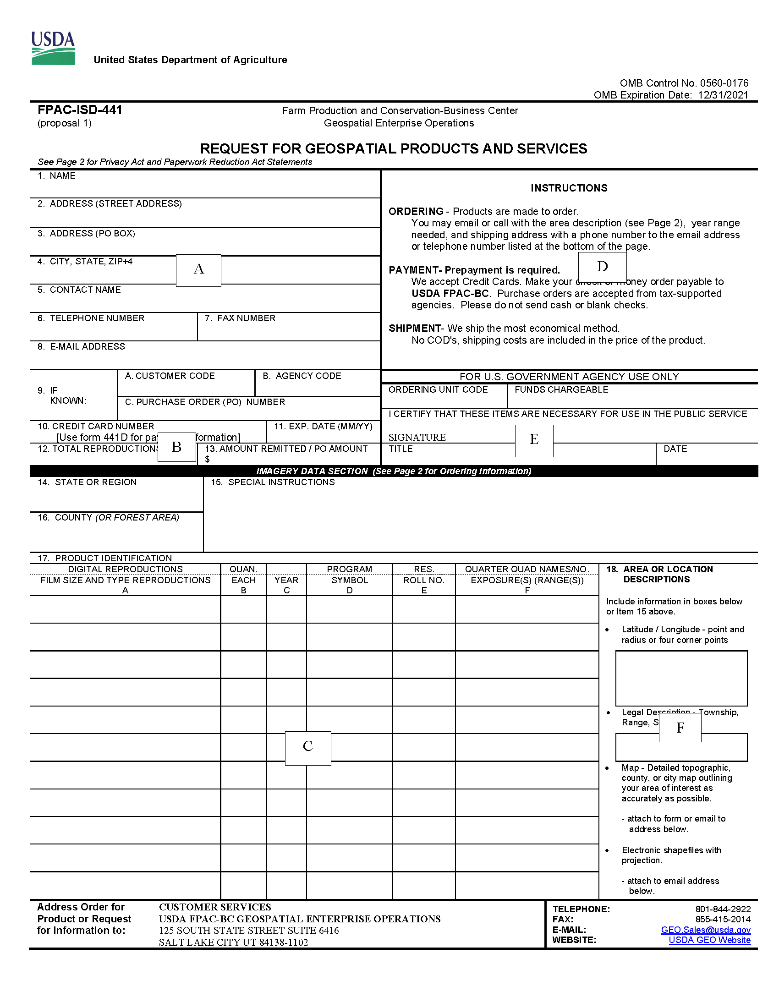 AYour customer information - please include your street address (Item 2) and telephone number (Item 6). If you are a tax-supported organization and want to be billed, place your purchase order number here (Item 9C).BTotal reproductions (Item 12) - in this area indicate the total number of reproductions by product (i.e. 1-24x24, 2-30X30).Amount remitted/PO amount (Item 13) - by check, money order or Credit Card (Item 10).CSpecial instructions (Item 15) - provide any special instructions you require of us to process your order.  Include area or location description here.Digital reproductions, film size and type reproductions (Item 17A) - refer to Prices for Geospatial Products and Services (FPAC-ISD-441A).Program or symbol (Item 17D) - you may know it as project code (ID), FIPS codes, etc.Resolution (Res.) or film roll number (Item 17E) - resolution of digital imagery or a unique number related to a specific project.Quarter Quad Name / No. or Exposure(s) (range(s)) (Item 17F) - indicate quarter quad name or number or the film exposure number or range of exposures here. Refer to FPAC-ISD-441A (Page 2).DInstructions - these are brief instructions related to your order. See ''HOW TO ORDER AERIAL IMAGERY'' below.  Also, see FPAC-ISD-441A.EU.S. Government Agency Use Only - this may substitute for your purchase order.  For USDA orders, your signature is required.FPreferred types of area or location descriptions (Item 18).* HOW TO ORDER AERIAL IMAGERY   Fill out Items 14 through 18 on the FPAC-ISD-441, Request for Aerial Imagery & Related Products form.  If you do not have the aerial photo identification     numbers, furnish one or more of the following forms of information and we will determine digital imagery and print selections for you:Latitude and Longitude coordinates (point and radius or four corner points.)Legal description of your area of interest in township, range, and section number.A topographic, county, or city map outlining your area of interest as accurately as possible.Electronic shapefiles with projection.   Products are made after an order and payment is received.  You may order over the telephone using a major credit card if you have    complete aerial photo (symbol, roll, exposure) or quarter quad identification.* GEO PRODUCTS AND SERVICES   Depending on the original film scale or digital resolution, photographs are available in selected scales ranging from 1 inch = 5,000 feet to 1    inch = 200 feet.  Print sizes:  10"x10" to 30"x30" enlargements.  Digital scans from film (10"x10") are available in TIF format.  Digital Compressed    County Mosaics (CCM) and Quarter Quads (QQ).  Visit the USDA Geospatial Data Gateway for CCMs or see FPAC-ISD-441A (Prices for Geospatial    Products and Services) for QQs for specific size and scale availability.  For special needs not covered elsewhere on this form, contact us directly.    Additional fees may apply.* OTHER AERIAL PHOTOGRAPHY   Photography secured for the Forest Service (FS) and National Resource Conservation Service (NRCS) can be purchased from us by the    same procedures outlined for USDA photography.  The negative scales vary from 1:6,000 to 1:80,000, depending on the project area.  Most    FS photography has been flown in natural color, some in black and white and color infrared.  Most NRCS photography has been flown in    black and white, some in natural color and color infrared.* HOW TO ORDER AERIAL IMAGERY   Fill out Items 14 through 18 on the FPAC-ISD-441, Request for Aerial Imagery & Related Products form.  If you do not have the aerial photo identification     numbers, furnish one or more of the following forms of information and we will determine digital imagery and print selections for you:Latitude and Longitude coordinates (point and radius or four corner points.)Legal description of your area of interest in township, range, and section number.A topographic, county, or city map outlining your area of interest as accurately as possible.Electronic shapefiles with projection.   Products are made after an order and payment is received.  You may order over the telephone using a major credit card if you have    complete aerial photo (symbol, roll, exposure) or quarter quad identification.* GEO PRODUCTS AND SERVICES   Depending on the original film scale or digital resolution, photographs are available in selected scales ranging from 1 inch = 5,000 feet to 1    inch = 200 feet.  Print sizes:  10"x10" to 30"x30" enlargements.  Digital scans from film (10"x10") are available in TIF format.  Digital Compressed    County Mosaics (CCM) and Quarter Quads (QQ).  Visit the USDA Geospatial Data Gateway for CCMs or see FPAC-ISD-441A (Prices for Geospatial    Products and Services) for QQs for specific size and scale availability.  For special needs not covered elsewhere on this form, contact us directly.    Additional fees may apply.* OTHER AERIAL PHOTOGRAPHY   Photography secured for the Forest Service (FS) and National Resource Conservation Service (NRCS) can be purchased from us by the    same procedures outlined for USDA photography.  The negative scales vary from 1:6,000 to 1:80,000, depending on the project area.  Most    FS photography has been flown in natural color, some in black and white and color infrared.  Most NRCS photography has been flown in    black and white, some in natural color and color infrared.* HOW TO ORDER AERIAL IMAGERY   Fill out Items 14 through 18 on the FPAC-ISD-441, Request for Aerial Imagery & Related Products form.  If you do not have the aerial photo identification     numbers, furnish one or more of the following forms of information and we will determine digital imagery and print selections for you:Latitude and Longitude coordinates (point and radius or four corner points.)Legal description of your area of interest in township, range, and section number.A topographic, county, or city map outlining your area of interest as accurately as possible.Electronic shapefiles with projection.   Products are made after an order and payment is received.  You may order over the telephone using a major credit card if you have    complete aerial photo (symbol, roll, exposure) or quarter quad identification.* GEO PRODUCTS AND SERVICES   Depending on the original film scale or digital resolution, photographs are available in selected scales ranging from 1 inch = 5,000 feet to 1    inch = 200 feet.  Print sizes:  10"x10" to 30"x30" enlargements.  Digital scans from film (10"x10") are available in TIF format.  Digital Compressed    County Mosaics (CCM) and Quarter Quads (QQ).  Visit the USDA Geospatial Data Gateway for CCMs or see FPAC-ISD-441A (Prices for Geospatial    Products and Services) for QQs for specific size and scale availability.  For special needs not covered elsewhere on this form, contact us directly.    Additional fees may apply.* OTHER AERIAL PHOTOGRAPHY   Photography secured for the Forest Service (FS) and National Resource Conservation Service (NRCS) can be purchased from us by the    same procedures outlined for USDA photography.  The negative scales vary from 1:6,000 to 1:80,000, depending on the project area.  Most    FS photography has been flown in natural color, some in black and white and color infrared.  Most NRCS photography has been flown in    black and white, some in natural color and color infrared.* HOW TO ORDER AERIAL IMAGERY   Fill out Items 14 through 18 on the FPAC-ISD-441, Request for Aerial Imagery & Related Products form.  If you do not have the aerial photo identification     numbers, furnish one or more of the following forms of information and we will determine digital imagery and print selections for you:Latitude and Longitude coordinates (point and radius or four corner points.)Legal description of your area of interest in township, range, and section number.A topographic, county, or city map outlining your area of interest as accurately as possible.Electronic shapefiles with projection.   Products are made after an order and payment is received.  You may order over the telephone using a major credit card if you have    complete aerial photo (symbol, roll, exposure) or quarter quad identification.* GEO PRODUCTS AND SERVICES   Depending on the original film scale or digital resolution, photographs are available in selected scales ranging from 1 inch = 5,000 feet to 1    inch = 200 feet.  Print sizes:  10"x10" to 30"x30" enlargements.  Digital scans from film (10"x10") are available in TIF format.  Digital Compressed    County Mosaics (CCM) and Quarter Quads (QQ).  Visit the USDA Geospatial Data Gateway for CCMs or see FPAC-ISD-441A (Prices for Geospatial    Products and Services) for QQs for specific size and scale availability.  For special needs not covered elsewhere on this form, contact us directly.    Additional fees may apply.* OTHER AERIAL PHOTOGRAPHY   Photography secured for the Forest Service (FS) and National Resource Conservation Service (NRCS) can be purchased from us by the    same procedures outlined for USDA photography.  The negative scales vary from 1:6,000 to 1:80,000, depending on the project area.  Most    FS photography has been flown in natural color, some in black and white and color infrared.  Most NRCS photography has been flown in    black and white, some in natural color and color infrared.NOTE:The following statement is made in accordance with the Privacy Act of 1974 (5 USC 552a - as amended).  The authority for requesting the information identified on this form is the Agricultural Adjustment Act of 1938 (7 U.S.C. 1387).  The information will be used to process an order for aerial photography.  The information collected on this form may be disclosed to other Federal, State, Local government agencies, Tribal agencies, and nongovernmental entities that have been authorized access to the information by statute or regulation and/or as described in applicable Routine Uses identified in the System of Records Notice for USDA/FSA-2, Farm Records File (Automated).  Providing the requested information is voluntary.  However, failure to furnish the requested information will result in an inability on the part of the Aerial Photography Field Office to process the order for aerial photography. Public Burden Statement (Paperwork Reduction Act):  According to the Paperwork Reduction Act of 1995, an agency may not conduct or sponsor, and a person is not required to respond to, a collection of information unless it displays a valid OMB control number.  The valid OMB control number for this information collection is 0560-0176.  The time required to complete this information collection is estimated to average 40 minutes per response, including the time for reviewing instructions, searching existing data sources, gathering and maintaining the data needed, and completing and reviewing the collection of information.The provisions of appropriate criminal and civil fraud, privacy, and other statutes may be applicable to the information provided.  RETURN THIS COMPLETED FORM TO THE USDA FPAC-BC GEOSPATIAL ENTERPRISE OPERATIONS AT THE ADDRESS LISTED ON PAGE 1.The following statement is made in accordance with the Privacy Act of 1974 (5 USC 552a - as amended).  The authority for requesting the information identified on this form is the Agricultural Adjustment Act of 1938 (7 U.S.C. 1387).  The information will be used to process an order for aerial photography.  The information collected on this form may be disclosed to other Federal, State, Local government agencies, Tribal agencies, and nongovernmental entities that have been authorized access to the information by statute or regulation and/or as described in applicable Routine Uses identified in the System of Records Notice for USDA/FSA-2, Farm Records File (Automated).  Providing the requested information is voluntary.  However, failure to furnish the requested information will result in an inability on the part of the Aerial Photography Field Office to process the order for aerial photography. Public Burden Statement (Paperwork Reduction Act):  According to the Paperwork Reduction Act of 1995, an agency may not conduct or sponsor, and a person is not required to respond to, a collection of information unless it displays a valid OMB control number.  The valid OMB control number for this information collection is 0560-0176.  The time required to complete this information collection is estimated to average 40 minutes per response, including the time for reviewing instructions, searching existing data sources, gathering and maintaining the data needed, and completing and reviewing the collection of information.The provisions of appropriate criminal and civil fraud, privacy, and other statutes may be applicable to the information provided.  RETURN THIS COMPLETED FORM TO THE USDA FPAC-BC GEOSPATIAL ENTERPRISE OPERATIONS AT THE ADDRESS LISTED ON PAGE 1.The following statement is made in accordance with the Privacy Act of 1974 (5 USC 552a - as amended).  The authority for requesting the information identified on this form is the Agricultural Adjustment Act of 1938 (7 U.S.C. 1387).  The information will be used to process an order for aerial photography.  The information collected on this form may be disclosed to other Federal, State, Local government agencies, Tribal agencies, and nongovernmental entities that have been authorized access to the information by statute or regulation and/or as described in applicable Routine Uses identified in the System of Records Notice for USDA/FSA-2, Farm Records File (Automated).  Providing the requested information is voluntary.  However, failure to furnish the requested information will result in an inability on the part of the Aerial Photography Field Office to process the order for aerial photography. Public Burden Statement (Paperwork Reduction Act):  According to the Paperwork Reduction Act of 1995, an agency may not conduct or sponsor, and a person is not required to respond to, a collection of information unless it displays a valid OMB control number.  The valid OMB control number for this information collection is 0560-0176.  The time required to complete this information collection is estimated to average 40 minutes per response, including the time for reviewing instructions, searching existing data sources, gathering and maintaining the data needed, and completing and reviewing the collection of information.The provisions of appropriate criminal and civil fraud, privacy, and other statutes may be applicable to the information provided.  RETURN THIS COMPLETED FORM TO THE USDA FPAC-BC GEOSPATIAL ENTERPRISE OPERATIONS AT THE ADDRESS LISTED ON PAGE 1.